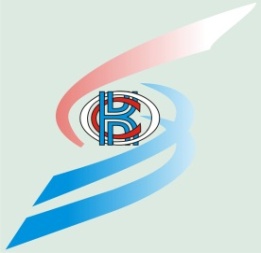 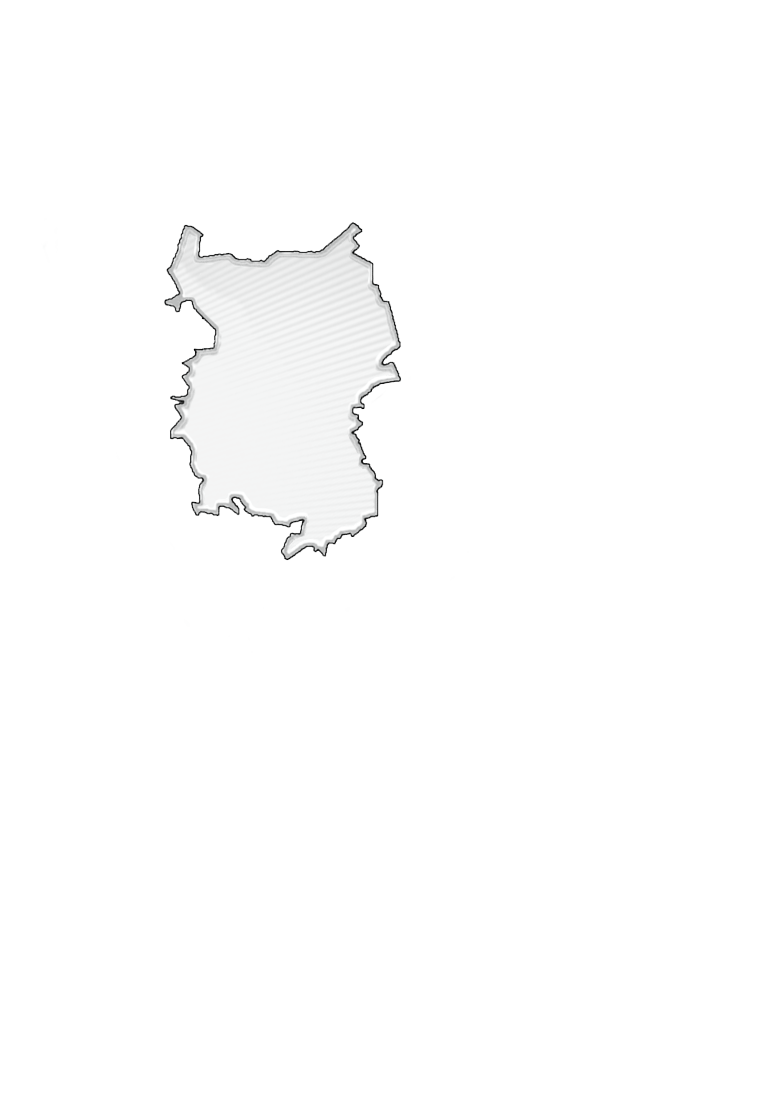 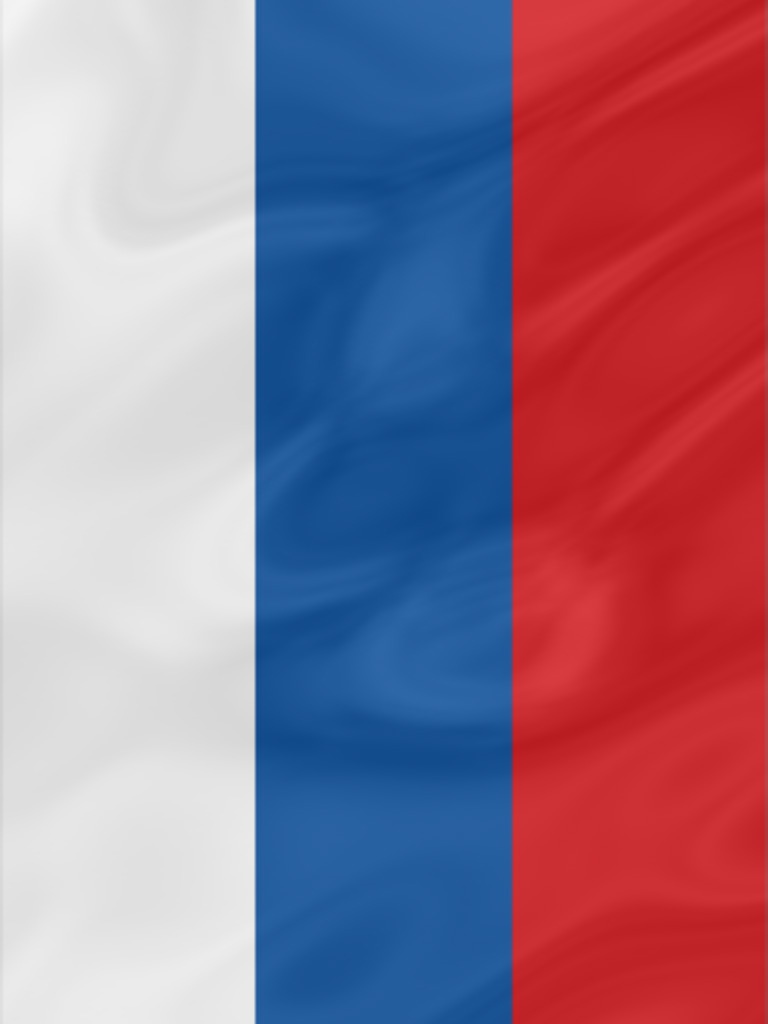 Подготовка издания осуществлялась специалистами Территориального органа Федеральной службы государственной статистики по Омской области.Редакционный Совет:Е.В. Шорина – Председатель редакционного Совета Л.В. Петрова, Н.Д. Фокина,  Е.Н. Олейник, Т.В. Прошутинская, Г.А. Дюбина, Л.Н. Иванова, Н.И. Ильина, С.В. Галян, Т.В. Нурманова, Т.В. Опарина, О.Ф. Скворцова, А.В. Цвига, Л.Г. СоснинаСоциально-экономическое положение Омской области за январь – май 2021 года: Докл. / Омскстат. - Омск, 2021. – 55 с.В докладе представлена официальная статистическая информация о социально-экономическом положении Омской области в январе – мае 2021 года.Материалы доклада освещают положение основных видов экономической деятельности. Публикуются официальные статистические данные по производству товаров и услуг, строительству, сельскому хозяйству, оптовому и потребительскому рынкам, ценам, финансам, рынку труда, уровню жизни населения, демографической ситуации и другим показателям. Данные по отдельным показателям, по сравнению с опубликованными ранее, уточнены, по ряду показателей являются предварительными.Значения данных, обозначенные «…», по отдельным показателям в разделе «Финансы» не публикуются в целях обеспечения конфиденциальности первичных статистических данных, полученных от организаций, в соответствии с Федеральным законом от 29.11.2007 № 282-ФЗ «Об официальном статистическом учете и системе государственной статистики в Российской Федерации» (п.5 ст.4; ч.1 ст.9).СОКРАЩЕНИЯУсловные обозначения:	-	явление отсутствует;	...	данных не имеется;	0,0	небольшая величина.В отдельных случаях незначительные расхождения итогов от суммы
слагаемых объясняются округлением данных.С О Д Е Р Ж А Н И ЕI. ОСНОВНЫЕ ЭКОНОМИЧЕСКИЕ И СОЦИАЛЬНЫЕ ПОКАЗАТЕЛИ   ОМСКОЙ ОБЛАСТИ	4II. ЭКОНОМИЧЕСКАЯ СИТУАЦИЯ В ОМСКОЙ ОБЛАСТИ	61. Производство товаров и услуг	61.1. Промышленное производство	61.2. Сельское хозяйство	91.3. Строительство	111.4. Транспорт	132. Рынки товаров и услуг	142.1. Розничная торговля	142.2. Рестораны, кафе, бары	162.3. Рынок платных услуг населению	172.4. Оптовая торговля	183. Демография организаций	194. Инвестиции в нефинансовые активы 	215. Цены	225.1. Потребительские цены	225.2. Цены производителей	266. Финансы	296.1. Просроченная кредиторская задолженность организаций	29III. СОЦИАЛЬНАЯ СФЕРА	311. Заработная плата	312. Занятость и безработица	383. Заболеваемость	40IV. ДЕМОГРАФИЯ	41Методологический комментарий	43I. ОСНОВНЫЕ ЭКОНОМИЧЕСКИЕ И СОЦИАЛЬНЫЕ ПОКАЗАТЕЛИ ОМСКОЙ ОБЛАСТИ
ПродолжениеII. ЭКОНОМИЧЕСКАЯ СИТУАЦИЯ В ОМСКОЙ ОБЛАСТИ1. Производство товаров и услуг1.1. Промышленное производствоИндекс промышленного производства1) в мае 2021 года по сравнению с соответствующим периодом 2020 года составлял 113,7 процента, в январе-мае 2021 года – 101,1 процента.Индекс промышленного производстваИндексы производства по видам экономической деятельностиОбъем отгруженных товаров собственного производства, 
выполненных работ и услуг собственными силами
по видам экономической деятельности
(в действующих ценах)1.2. Сельское хозяйствоРастениеводствоПо состоянию на 1 июня 2021 года яровые культуры в хозяйствах всех категорий (сельскохозяйственные организации, крестьянские (фермерские) хозяйства1), хозяйства населения), по расчетам, посеяны на площади 2634,5 тыс. гектаров, из них зерновые и зернобобовые культуры2) – на 1941,5 тыс. гектаров, масличные культуры – на 400,2 тыс. гектаров.По сравнению с соответствующей датой 2020 года яровых культур посеяно больше на 51,4 тыс. гектаров или на 2,0 процента.Ход сева основных сельскохозяйственных культур
по категориям хозяйствна 1 июня 2021 годаЖивотноводствоПоголовье крупного рогатого скота в сельскохозяйственных организациях на конец мая 2021 года, по расчетам, составляло 168,3 тыс. голов (на 7,2% меньше по сравнению с соответствующей датой предыдущего года), из него коров – 66,5 тыс. голов (на 4,2% меньше), свиней – 250,3 тыс. голов (на 18,2% меньше), птицы – 4669,2 тыс. голов (на 12,3% меньше).Динамика поголовья скота и птицы 
в сельскохозяйственных организациях в 2021 годуПроизводство скота и птицы на убой (в живом весе) по сравнению с январем - маем 2020 года, по расчетам, сократилось на 9,7 процента, молока – на 0,5 процента, яиц - на 45,7 процента.Производство основных видов продукции животноводства
в сельскохозяйственных организацияхНадой молока на одну корову в сельскохозяйственных организациях (без субъектов малого предпринимательства) в январе-мае 2021 года составлял 2276 килограммов (в январе-мае 2020 г. – 2215 кг.), средняя яйценоскость одной курицы-несушки – 120 штук яиц (как в январе-мае 2020 г.).По сравнению с соответствующим периодом предыдущего года в структуре производства скота и птицы на убой (в живом весе) в сельскохозяйственных организациях отмечалось увеличение удельного веса производства мяса крупного рогатого скота и птицы при снижении доли производства мяса свиней. Производство основных видов скота и птицы на убой 
(в живом весе) в сельскохозяйственных организациях1.3. СтроительствоСтроительная деятельность. Объем работ, выполненных по виду экономической деятельности «Строительство» 1), в мае 2021 года составлял 7093,0 млн. рублей или 87,0 процента 2)  к соответствующему периоду предыдущего года, в январе-мае 2021 года – 29033,9 млн. рублей или 94,7 процента.Динамика объема работ, выполненных по виду 
экономической деятельности «Строительство»1)1) Включая объем работ, не наблюдаемых прямыми статистическими методами.2) В сопоставимых ценах.Жилищное строительство. Организациями всех форм собственности и индивидуальными застройщиками1) в январе-мае 2021 года введено в действие 1239 квартир общей площадью 100,6 тыс. кв. метров. Индивидуальными застройщиками введено в действие 357 квартир общей площадью 55,3 тыс. кв. метров. Динамика ввода в действие  
общей площади жилых домов1) С учетом жилых домов, построенных на земельных участках, предназначенных для ведения гражданами садоводства.2) Без учета жилых домов, построенных на земельных участках, предназначенных для ведения гражданами садоводства.1.4. Транспорт
Динамика пассажирооборота автомобильного транспорта1)
1) Без заказных автобусов, включая маршрутные такси.2) Данные изменены за счет уточнения организациями ранее предоставленной информации.2. Рынки товаров и услуг 2.1. Розничная торговля1)Оборот розничной торговли в мае 2021 года составлял 30053,7 млн. рублей, что в сопоставимых ценах соответствует 108,3 процента к соответствующему периоду 2020 года, в январе-мае 2021 года – 142833,0 млн. рублей, или 99,3 процента.Динамика оборота розничной торговлиОборот розничной торговли в январе-мае 2021 года на 98,7 процента формировался торгующими организациями и индивидуальными предпринимателями, осуществляющими деятельность вне рынка, доля розничных рынков и ярмарок соответствовала 1,3 процента (в январе-мае 2020 г. – 98,8% и 1,2% соответственно).Оборот розничной торговли торгующих организаций 
и продажа товаров на розничных рынках и ярмаркахВ январе-мае 2021 года в структуре оборота розничной торговли удельный вес пищевых продуктов, включая напитки, и табачных изделий составлял 47,7 процента, непродовольственных товаров – 52,3 процента (в январе-мае 2020 г. – 49,3% и 50,7% соответственно).Динамика оборота розничной торговли 
пищевыми продуктами, включая напитки, и табачными изделиями и непродовольственными товарами2.2. Рестораны, кафе, бары1)Оборот общественного питания в мае 2021 года составлял 
1334,6 млн. рублей, что в сопоставимых ценах на 54,9 процента больше, чем в мае 2020 года и на 1,8 процента больше, чем апреле 2021 года, в январе-мае 2021 года – 6351,4 млн. рублей (на 1,3 % больше).Динамика оборота общественного питания2.3. Рынок платных услуг населению1)Объем платных услуг, оказанных населению Омской области в январе-мае 2021 года, составлял 43109,4 млн. рублей, что на 14,9 процента больше, чем в январе-мае 2020 года. Динамика объема платных услуг 2.4. Оптовая торговля1)Оборот оптовой торговли в январе-мае 2021 года составлял 255452,0 млн. рублей, или 109,2 процента к январю-маю 2020 года. На долю субъектов малого предпринимательства приходилось 47,1 процента оборота оптовой торговли.Динамика оборота оптовой торговлиОборот оптовой торговли в январе-мае 2021 года на 78,5 процента формировался организациями оптовой торговли, оборот которых составлял 200516,0 млн. рублей, или 107,3 процента к январю-маю 2020 года.3. Демография организацийВ апреле 2021 года в Статистический регистр Росстата по Омской 
области поставлено на учет1) 295 организаций, количество снятых с учета2) 
организаций составило 215 единиц.  Демография организаций, учтенных в составе Статистического 
регистра Росстата, по видам экономической деятельностиДемография организаций, учтенных в составе 
Статистического регистра Росстата, 
по формам собственности4. Инвестиции в нефинансовые активыДинамика инвестиций в основной капитал 1)   5. ЦеныИндексы цен и тарифов5.1. Потребительские ценыИндекс потребительских цен на товары и услуги в Омской области в мае 2021 года по сравнению с предыдущим месяцем составил 100,4 процента, в том числе на продовольственные товары – 100,2 процента, непродовольственные товары –100,5 процента, услуги – 100,4 процента.Индексы потребительских цен и тарифов на товары и услугиПродолжениеБазовый индекс потребительских цен (БИПЦ), исключающий изменения цен на отдельные товары, подверженные влиянию факторов, которые носят административный, а также сезонный характер, в мае 2021 года составил 100,7 процента, с начала года – 103,4 процента (в мае 2020 г. – 100,2%, 
с начала года – 100,9%).Стоимость фиксированного набора потребительских товаров и услуг для межрегиональных сопоставлений покупательной способности населения по Омской области в мае 2021 года составила 15502,27 рубля и по сравнению с предыдущим месяцем повысилась на 0,6 процента, с начала года – на 3,7 процента (в мае 2020 г. –повысилась на 0,1%, с начала года – на 2,0%). Средний уровень цен на продовольственные товары в мае 2021 года повысился на 0,2 процента, с начала года – на 4,5 процента (в мае 2020 г. – 
снизился на 0,3%, с начала года – повысился на 3,2%).Максимальное изменение ценна отдельные продовольственные товарыв мае 2021 годаСтоимость условного (минимального) набора продуктов питания по Омской области в конце мая 2021 года составила 4425,78 рубля и по сравнению с предыдущим месяцем повысилась на 1,8 процента, с начала года – на 12,7 процента (в мае 2020 г. –повысилась на 0,2%, с начала года –на 7,2%).Цены на непродовольственные товары в мае 2021 года повысились на 0,5 процента, с начала года – на 3,4 процента (в мае 2020 г. –повысились на 0,3%, с начала года – на 1,3%).Максимальное изменение ценна отдельные непродовольственные товары
в мае 2021 годаЦены и тарифы на услуги в мае 2021 года в среднем повысились 
на 0,4 процента, с начала года – на 2,1 процента (в мае 2020 г. – повысились на 0,6%, с начала года – на 0,8%).Максимальное изменение цен (тарифов) 
на отдельные услуги
в мае 2021 годаСредние тарифы на жилищно-коммунальные услуги
в мае 2021 года5.2. Цены производителейИндекс цен производителей промышленных товаров в мае 2021 года относительно предыдущего месяца составил 102,8 процента, в том числе индекс цен на продукцию добычи полезных ископаемых – 98,8 процента, обрабатывающих производств – 103,0 процента, обеспечение электрической энергией, газом и паром; кондиционирование воздуха – 99,8 процента, водоснабжение; водоотведение, организация сбора и утилизации отходов, деятельность по ликвидации загрязнений – 100,0 процента.Изменение цен производителей промышленных товаровИндексы цен производителей промышленных товаров
по видам экономической деятельностиПродолжениеИндекс тарифов на грузовые перевозки в среднем по всем видам 
транспорта в мае 2021 года по сравнению с предыдущим месяцем составил 100,0 процента.Индексы тарифов на грузовые перевозки по видам транспорта	6. Финансы6.1. Просроченная кредиторская задолженность организаций1)Кредиторская задолженность на конец марта 2021 года составляла 220924,1 млн. рублей, из нее на просроченную приходилось 1,9 процента
(на конец марта 2020 г. – 1,1 %, на конец февраля 2021 г. – 1,9 %).Просроченная кредиторская задолженность
по видам экономической деятельности
на конец марта 2021 годаIII. СОЦИАЛЬНАЯ СФЕРА1. Заработная платаСреднемесячная номинальная заработная плата, начисленная работникам за январь-апрель 2021 года, составляла 38439,1 рубля и по сравнению с соответствующим периодом 2020 года увеличилась на 6,7 процента, в апреле 2021 года – на 8,6 процента.Динамика среднемесячной номинальной и реальной 
начисленной заработной платы1) Темпы роста (снижения) рассчитаны по сопоставимой совокупности организаций 
    отчетного и предыдущих периодов.Среднемесячная номинальная начисленная заработная плата 
по видам экономической деятельностиПросроченная задолженность по заработной плате в организациях (без субъектов малого предпринимательства) наблюдаемых видов экономической деятельности на 1 июня 2021 года составляла 8,3 млн. рублей, и уменьшилась по сравнению с 1 июня 2020 года на 6,4 млн. рублей (на 43,9 %), по сравнению с 1 мая 2021 года - на 4,3 млн. рублей (на 34,2 %). Из общей суммы просроченной задолженности по заработной плате на 1 июня 2021 года 0,3 млн. рублей (3,5 %) приходилось на задолженность, образовавшуюся в 2020 году, 6,7 млн. рублей (81,6 %) – в 2019 году и ранее.Динамика просроченной задолженности по заработной плате 1)(на 1 число месяца)Просроченная задолженность по заработной плате 
по видам экономической деятельностина 1 июня 2021 года2. Занятость и безработица Численность рабочей силы (по данным выборочного обследования рабочей силы среди населения в возрасте 15 лет и старше) в среднем за март - май 2021 года составляла 993,8 тыс. человек. В составе рабочей силы 921,5 тыс. человек были заняты экономической деятельностью и 72,3 тыс. человек не имели занятия, но активно его искали (в соответствии с методологией Международной Организации Труда классифицировались как безработные). Численность занятого населения в марте – мае 2021 года уменьшилась по сравнению с соответствующим периодом прошлого года на 7,5 тыс. человек (на 0,8%), численность безработных - на 18,3 тыс. человек (на 20,2%). Уровень занятости населения соответствовал 58,8 процента, уровень безработицы – 7,3 процента.Динамика численности рабочей силы 1) 
(в возрасте 15 лет и старше)Число замещенных рабочих мест работниками списочного состава, совместителями и лицами, выполнявшими работы по договорам гражданско-правового характера, в организациях (без субъектов малого предпринимательства), средняя численность работников которых превышала 15 человек, в апреле 2021 года составляло 402,5 тыс. человек и уменьшилось по сравнению с соответствующим месяцем 2020 года на 1,5 процента.Число замещенных рабочих мест в организацияхБезработица (по данным Министерства труда и социального развития Омской области). Численность незанятых трудовой деятельностью граждан, состоявших на регистрационном учете в государственных учреждениях службы занятости населения, к концу мая 2021 года составляла 32,2 тыс. человек, из них статус безработного имели 24,0 тыс. человек. Динамика численности незанятых трудовой деятельностью граждан, состоявших на учете в государственных учреждениях службы занятости населения 3. ЗаболеваемостьЗаболеваемость населения
отдельными инфекционными заболеваниями1)(по данным Территориального управления
Роспотребнадзора по Омской области)(зарегистрировано заболеваний)Предоставление данных в соответствии со сроками размещения информации на официальном сайте Росстата.IV. ДЕМОГРАФИЯВ январе-апреле 2021 года демографическая ситуация в области характеризовалась следующими данными: Показатели естественного движения населения1)
в январе-апрелеВ январе-апреле 2021 года миграционная ситуация в области характеризовалась следующими данными: Общие итоги миграциив январе-апрелеПоказатели международной миграциив январе-апрелеМетодологический комментарийИндекс производства – относительный показатель, характеризующий изменение масштабов производства в сравниваемых периодах. Различают индивидуальные и сводные индексы производства. Индивидуальные индексы отражают изменение выпуска одного продукта и исчисляются как отношение объемов производства данного вида продукта в натурально-вещественном выражении в сравниваемых периодах. Сводный индекс производства характеризует совокупные изменения  производства всех видов продукции и отражает изменение создаваемой в процессе производства стоимости в результате изменения только физического объема производимой продукции. Для исчисления сводного индекса производства индивидуальные индексы по конкретным видам продукции поэтапно агрегируются в индексы по видам деятельности, подгруппам, группам, подклассам, классам, подразделам и разделам ОКВЭД. Индекс промышленного производства – агрегированный индекс производства по видам экономической деятельности «Добыча полезных ископаемых», «Обрабатывающие производства», «Обеспечение электрической энергией, газом и паром; кондиционирование воздуха», «Водоснабжение; водоотведение, организация сбора и утилизации отходов, деятельность по ликвидации загрязнений».По категории «сельскохозяйственные организации» показаны данные по хозяйственным товариществам, обществам и партнерствам, производственным кооперативам, унитарным предприятиям, подсобным хозяйствам несельскохозяйственных организаций и учреждений.К хозяйствам населения относятся личные подсобные и другие индивидуальные хозяйства граждан в сельских и городских поселениях, а также хозяйства граждан, имеющих земельные участки в садоводческих, огороднических и других некоммерческих товариществах граждан. Личные подсобные хозяйства – форма непредпринимательской деятельности по производству и переработке сельскохозяйственной продукции, осуществляемой личным трудом гражданина и членов его семьи в целях удовлетворения личных потребностей на земельном участке, предоставленном или приобретенном для ведения личного подсобного хозяйства. Землепользование хозяйств может состоять из приусадебных и полевых участков. Садоводческие и огороднические некоммерческие товарищества – некоммерческие организации, создаваемые гражданами для ведения садоводства и огородничества в соответствии с Гражданским кодексом Российской Федерации. Другие некоммерческие товарищества – объединения граждан с правовой организационной формой, отличной от садоводческих или огороднических товариществ.Крестьянское (фермерское) хозяйство – объединение граждан, связанных родством и (или) свойством, имеющих в общей собственности имущество и совместно осуществляющих производственную и иную хозяйственную деятельность (производство, переработку, хранение, транспортировку и реализацию сельскохозяйственной продукции), основанную на их личном участии. Индивидуальный предприниматель по сельскохозяйственной деятельности – гражданин (физическое лицо), занимающийся предпринимательской деятельностью без образования юридического лица с момента его государственной регистрации в соответствии с Гражданским кодексом Российской Федерации и заявивший в Свидетельстве о государственной регистрации виды деятельности, отнесенные согласно Общероссийскому классификатору видов экономической деятельности (ОКВЭД2) к сельскому хозяйству. Данные о поголовье скота, производстве и реализации основных сельскохозяйственных продуктов по всем сельхозпроизводителям определяются: по сельскохозяйственным организациям – на основании сведений форм федерального статистического наблюдения (по субъектам малого предпринимательства – с применением выборочного метода наблюдения); по хозяйствам населения, крестьянским (фермерским) хозяйствам и индивидуальным предпринимателям – по материалам выборочных обследований.Поголовье скота и птицы включает поголовье всех возрастных групп соответствующего вида сельскохозяйственных животных.Производство скота и птицы на убой (в живом весе) включает проданные сельхозпроизводителями скот и птицу для забоя на мясо, а также забитые в сельскохозяйственных организациях, крестьянских (фермерских) хозяйствах, у индивидуальных предпринимателей и в хозяйствах населения. Производство молока характеризуется фактически надоенным сырым коровьим, козьим и кобыльим молоком, независимо от того, было ли оно реализовано или потреблено в хозяйстве на выпойку молодняка. Молоко, высосанное молодняком при подсосном его содержании, в продукцию не включается и не учитывается при определении средних удоев.При расчете среднего годового надоя молока на одну корову производство молока, полученного от коров молочного стада, делится на их среднее поголовье.Производство яиц включает их сбор от всех видов сельскохозяйственной птицы, в том числе и яйца, пошедшие на воспроизводство птицы (инкубация и др.).Объем выполненных работ по виду деятельности «Строительство» - это работы, выполненные организациями собственными силами по виду деятельности «Строительство» на основании договоров и (или) контрактов, заключаемых с заказчиками. В стоимость этих работ включаются работы по строительству новых объектов, капитальному и текущему ремонту, реконструкции, модернизации жилых и нежилых зданий и инженерных сооружений. Данные приводятся с учетом объемов, выполненных субъектами малого предпринимательства, организациями министерств и ведомств, имеющих воинские подразделения, и объемов скрытой и неформальной деятельности в строительстве.	Общая площадь жилых домов состоит из жилой площади и площади подсобных (вспомогательных) помещений в квартирных домах и общежитиях постоянного типа, в домах для инвалидов и престарелых, спальных помещений детских домов и школ-интернатов. К площадям подсобных (вспомогательных) помещений квартир относится площадь кухонь, внутриквартирных коридоров, ванных, душевых, туалетов, кладовых, встроенных шкафов, а также отапливаемых и пригодных для проживания мансард, мезонинов, веранд и террас. В общежитиях к подсобным (вспомогательным) помещениям также относятся помещения культурно-бытового назначения и медицинского обслуживания. Площадь лоджий, балконов, холодных веранд, террас, кладовых включается в общую площадь с установленными понижающими коэффициентами.В данные об общем числе построенных квартир включены квартиры в жилых домах квартирного и гостиничного типа и общежитиях, построенных в городских поселениях и сельской местности организациями всех форм собственности и индивидуальными застройщиками. Пассажирооборот автомобильного транспорта – объем работы автомобильного транспорта по перевозкам пассажиров. Единицей измерения является пассажиро-километр. Определяется суммированием произведений количества пассажиров по каждой позиции перевозки на расстояние перевозки. Оборот розничной торговли - выручка от продажи товаров населению для личного потребления или использования в домашнем хозяйстве за наличный расчет или оплаченных по кредитным карточкам, расчетным чекам банков, по перечислениям со счетов вкладчиков, по поручению физического лица без открытия счета, посредством платежных карт (электронных денег).Стоимость товаров, проданных (отпущенных) отдельным категориям населения со скидкой, или полностью оплаченных органами социальной защиты, включается в оборот розничной торговли в полном объеме. В оборот розничной торговли не включается стоимость товаров, проданных (отпущенных) из розничной торговой сети юридическим лицам (в том числе организациям социальной сферы, спецпотребителям и т.п.) и индивидуальным предпринимателям, и оборот общественного питания.Оборот розничной торговли включает данные как по организациям, для которых эта деятельность является основной, так и по организациям других видов деятельности, осуществляющим продажу товаров населению через собственные торговые заведения. Оборот розничной торговли также включает стоимость товаров, проданных населению индивидуальными предпринимателями и физическими лицами на розничных рынках и ярмарках.Оборот розничной торговли формируется по данным сплошного федерального статистического наблюдения за организациями, не относящимися к субъектам малого предпринимательства, которое проводится с месячной периодичностью, ежеквартальных выборочных обследований малых предприятий розничной торговли (за исключением микропредприятий) и розничных рынков, а также ежегодных выборочных обследований индивидуальных предпринимателей и микропредприятий с распространением полученных данных на генеральную совокупность объектов наблюдения.Оборот розничной торговли приводится в фактических продажных ценах, включающих торговую наценку, налог на добавленную стоимость и аналогичные обязательные платежи.Под торговой сетью, в соответствии с п. 8 статьи 2 Федерального закона от 28 декабря 2009 г. № 381-ФЗ «Об основах государственного регулирования торговой деятельности в Российской Федерации», понимается совокупность двух и более торговых объектов, которые принадлежат на законном основании хозяйствующему субъекту или нескольким хозяйствующим субъектам, входящим в одну группу лиц в соответствии с Федеральным законом «О защите конкуренции», или совокупность двух и более торговых объектов, которые используются под единым коммерческим обозначением или иным средством индивидуализации. Информация по розничным торговым сетям формируется на основе их перечня, составленного органами государственной власти субъектов Российской Федерации.Оборот общественного питания - выручка от продажи собственной кулинарной продукции и покупных товаров без кулинарной обработки населению для потребления, главным образом, на месте, а также организациям и индивидуальным предпринимателям для организации питания различных контингентов населения.В оборот общественного питания включается стоимость кулинарной продукции и покупных товаров, отпущенных: работникам организаций с последующим удержанием из заработной платы; на дом по заказам населению; на рабочие места по заказам организаций и индивидуальных предпринимателей; транспортным организациям в пути следования сухопутного, воздушного, водного транспорта; для обслуживания приемов, банкетов и т. п.; организациями общественного питания организациям социальной сферы (школам, больницам, санаториям, домам престарелых и т.п.) в объеме фактической стоимости питания; по абонементам, талонам и т. п. в объеме фактической стоимости питания; стоимость питания в учебных учреждениях, в том числе представляемого для отдельных категорий учащихся на льготной основе за счет средств бюджета, включается в объеме фактической стоимости питания.Оборот общественного питания включает данные как по организациям, для которых эта деятельность является основной, так и по организациям других видов деятельности, осуществляющим продажу кулинарной продукции и покупных товаров для потребления, главным образом, на месте через собственные заведения общественного питания.Оборот общественного питания формируется по данным сплошного федерального статистического наблюдения за организациями, не относящимися к субъектам малого предпринимательства, которое проводится с месячной периодичностью, ежеквартального выборочного обследования малых предприятий (за исключением микропредприятий), а также ежегодных выборочных обследований индивидуальных предпринимателей и микропредприятий с распространением полученных данных на генеральную совокупность объектов наблюдения.Оборот общественного питания приводится в фактических продажных ценах, включающих наценку общественного питания, налог на добавленную стоимость и аналогичные обязательные платежи.Динамика оборота розничной торговли (общественного питания) определяется путем сопоставления величины оборота в сравниваемых периодах в сопоставимых ценах.В соответствии с требованиями системы национальных счетов оборот розничной торговли и общественного питания организаций досчитываются на объемы деятельности, не наблюдаемой прямыми статистическими методами.Объем платных услуг населению отражает объем потребления гражданами различных видов услуг, оказанных им за плату. Он представляет собой денежный эквивалент объема услуг, оказанных резидентами российской экономики населению Российской Федерации, а также гражданам других государств (нерезидентам), потребляющим те или иные услуги на территории Российской Федерации. Производителями услуг выступают исключительно резиденты российской экономики (юридические лица всех форм собственности, физические лица, осуществляющие предпринимательскую деятельность без образования юридического лица (индивидуальные предприниматели) на территории Российской Федерации, а также нотариусы, занимающиеся частной практикой, и адвокаты, учредившие адвокатские кабинеты, осуществляющие адвокатскую деятельность индивидуально).Этот показатель формируется в соответствии с методологией формирования официальной статистической информации об объеме платных услуг населению на основании данных форм федерального статистического наблюдения и оценки ненаблюдаемой деятельности на рынке услуг.Оборот оптовой торговли – стоимость отгруженных товаров, приобретенных ранее на стороне в целях перепродажи юридическим лицам и индивидуальным предпринимателям для профессионального использования (переработки или дальнейшей продажи). Оборот оптовой торговли приводится в фактических продажных ценах, включающих торговую наценку, налог на добавленную стоимость, акциз, экспортную пошлину, таможенные сборы и аналогичные обязательные платежи. Сумма вознаграждения комиссионеров (поверенных, агентов) отражается по фактической стоимости, включая НДС.Оборот оптовой торговли включает данные по организациям с основным видом экономической деятельности «оптовая торговля, включая торговлю через агентов, кроме торговли автотранспортными средствами и мотоциклами» и по организациям других видов деятельности, осуществляющих оптовую торговлю.Оборот оптовой торговли формируется по данным сплошного федерального статистического наблюдения за организациями (предприятиями), не относящимися к субъектам малого предпринимательства, выборочного обследования малых предприятий оптовой торговли (кроме микропредприятий), которые проводятся с месячной периодичностью, ежеквартальных выборочных обследований малых предприятий всех видов деятельности (кроме микропредприятий), а также ежегодных выборочных обследований микропредприятий и индивидуальных предпринимателей с распространением полученных по выборочным обследованиям данных на генеральную совокупность объектов наблюдения. Кроме того, в соответствии с требованиями системы национальных счетов оборот оптовой торговли досчитывается на объемы скрытой деятельности.Объемы оборота оптовой торговли ежеквартально уточняются по результатам выборочного обследования малых организаций.Статистический регистр Росстата – представляет собой генеральную совокупность объектов федерального статистического наблюдения, в которую включены юридические лица и индивидуальные предприниматели, прошедшие государственную регистрацию на территории Российской Федерации, организации, созданные в установленном законодательством Российской Федерации порядке, другие типы единиц, являющиеся объектами федерального статистического наблюдения. Юридическое лицо – организация, которая имеет обособленное имущество и отвечает им по своим обязательствам, может от своего имени приобретать и осуществлять гражданские права и нести гражданские обязанности, быть истцом и ответчиком в суде. Экономическая деятельность имеет место тогда, когда ресурсы (оборудование, рабочая сила, технологии, сырье, материалы, энергия, информационные ресурсы) объединяются в производственный процесс, имеющий целью производство продукции (оказание услуг). Экономическая деятельность характеризуется затратами на производство, процессом производства и выпуском продукции (оказанием услуг). Распределение учтенных в Статистическом регистре Росстата осуществляется по приоритетному виду экономической деятельности, заявленному хозяйствующим субъектом при обращении в регистрирующий орган.Индекс потребительских цен на товары и услуги характеризует изменение во времени общего уровня цен на товары и услуги, приобретаемые населением для непроизводственного потребления. Он измеряет отношение стоимости фиксированного набора товаров и услуг в текущем периоде к его стоимости в базисном периоде.Расчет индекса потребительских цен производится ежемесячно на базе статистических данных, полученных в результате наблюдения за уровнем и динамикой цен в регионе по выборочной сети организаций торговли и услуг всех форм собственности, а также в местах реализации товаров и предоставления услуг физическими лицами. В набор товаров и услуг, разработанный для наблюдения за ценами, репрезентативно включено 550 товаров (услуг) - представителей. Отбор товаров и услуг произведен с учетом их относительной важности для потребления населением, представительности с точки зрения отражения динамики цен на однородные товары, устойчивого наличия их в продаже.Стоимость фиксированного набора потребительских товаров и услуг для межрегиональных сопоставлений покупательной способности исчисляется на основе единых объемов потребления, средних цен по России и ее субъектам. Состав набора утверждается правовым актом Росстата и размещается на его официальном сайте. В состав набора включены 83 наименования товаров и услуг, в том числе 30 видов продовольственных товаров, 41 вид непродовольственных товаров и 12 видов услуг. Данные о стоимости набора приведены в расчете на одного человека в месяц.Стоимость условного (минимального) набора продуктов питания отражает межрегиональную дифференциацию уровней потребительских цен на продукты питания, входящие в него. Рассчитывается на основе единых, установленных в целом по Российской Федерации, условных объемов потребления продуктов питания и средних потребительских цен на них по субъектам Российской Федерации. В состав минимального набора продуктов питания включено 33 наименования продовольственных товаров. Данные о стоимости набора приведены в расчете на одного человека в месяц.Базовый индекс потребительских цен (БИПЦ) рассчитывается на основании набора потребительских товаров и услуг, используемого для расчета сводного индекса потребительских цен, за исключением отдельных товарных групп и видов товаров и услуг, цены на которые в основной массе регулируются на федеральном и региональном уровнях, а также в значительной степени подвержены воздействию сезонного фактора.Индекс цен производителей промышленных товаров рассчитывается на основе зарегистрированных цен на товары (услуги) – представители в 
базовых организациях. Цены производителей представляют собой фактически сложившиеся на момент регистрации цены на произведенные в отчетном 
периоде товары (оказанные услуги), предназначенные для реализации на внутрироссийский рынок и на экспорт (без косвенных товарных налогов – налога на добавленную стоимость, акциза и других налогов, не входящих 
в себестоимость, без стоимости транспортировки до потребителя).Рассчитанные по товарам (услугам) - представителям индексы цен 
производителей последовательно агрегируются в индексы цен 
соответствующих видов, групп, классов, разделов экономической 
деятельности. В качестве весов используются данные об объеме производства в стоимостном выражении за базисный период.Индекс цен производителей сельскохозяйственной продукции 
исчисляется на основании регистрации в отобранных для наблюдения 
сельскохозяйственных организациях цен на основные виды товаров-представителей, реализуемых заготовительным, перерабатывающим 
организациям, на рынке, через собственную торговую сеть, населению 
непосредственно с транспортных средств, на ярмарках, биржах, аукционах, организациям, коммерческим структурам и т.п. Цены производителей 
сельскохозяйственной продукции приводятся с учетом надбавок и скидок 
за качество реализованной продукции без расходов на транспортировку, 
экспедирование, погрузку и разгрузку продукции, а также налога на 
добавленную стоимость.Сводный индекс цен на продукцию (затраты, услуги) инвестиционного назначения отражает общее изменение цен в строительстве объектов различных видов экономической деятельности и рассчитывается как 
агрегированный показатель из индексов цен производителей на строительную продукцию, приобретения машин и оборудования инвестиционного 
назначения и на прочую продукцию (затраты, услуги) инвестиционного назначения, взвешенных по доле этих элементов в общем объеме инвестиций в основной капитал.Индекс цен производителей на строительную продукцию формируется из индексов цен на строительно-монтажные работы и на прочие затраты, включенные в сводный сметный расчет строительства, взвешенных по доле этих элементов в общем объеме инвестиций в жилища, здания и сооружения. Расчет индекса цен на строительно-монтажные работы проводится на основе данных формы отчетности о ценах на материалы, детали и конструкции, 
приобретенные базовыми подрядными организациями, а также на базе 
технологических моделей, разработанных по видам экономической 
деятельности с учетом территориальных особенностей строительства.Индексы тарифов на грузовые перевозки характеризуют изменение фактически действующих тарифов на грузовые перевозки за отчетный период без учета изменения за этот период структуры перевезенных грузов по разнообразным признакам: по виду и размеру отправки груза, скорости доставки, расстоянию перевозки, территории перевозки, типу подвижного состава, 
степени использования его грузоподъемности и др.Сводный индекс тарифов на грузовые перевозки всеми видами 
транспорта рассчитывается исходя из индексов тарифов на перевозку грузов отдельными видами транспорта (трубопроводным, внутренним водным, 
автомобильным), взвешенных на объемы доходов от перевозки грузов 
соответствующими видами транспорта за базисный период. По каждому виду транспорта регистрируются тарифы на услуги-представители. За услугу-представитель принимается перевозка одной тонны массового груза 
определенным видом транспорта на фиксированное расстояние. Регистрация тарифов осуществляется в выборочной совокупности транспортных 
организаций.Кредиторская задолженность – задолженность по расчетам с поставщиками и подрядчиками за поступившие материальные ценности, выполненные работы и оказанные услуги, в том числе задолженность, обеспеченная векселями выданными; задолженность по расчетам с дочерними и зависимыми обществами по всем видам операций; с рабочими и служащими по оплате труда, представляющая собой начисленные, но не выплаченные суммы оплаты труда; задолженность по отчислениям на государственное социальное страхование, пенсионное обеспечение и медицинское страхование работников организации, задолженность по всем видам платежей в бюджет и внебюджетные фонды; задолженность организации по платежам по обязательному и добровольному страхованию имущества и работников организации и другим видам страхования, в которых организация является страхователем; авансы полученные, включающие сумму полученных авансов от сторонних организаций по предстоящим расчетам по заключенным договорам, а также штрафы, пени и неустойки, признанные организацией или по которым получены решения суда (арбитражного суда) или другого органа, имеющего в соответствии с законодательством Российской Федерации право на принятие решения об их взыскании, и отнесенные на финансовые результаты организации, непогашенные суммы заемных средств, подлежащие погашению в соответствии с договорами.Просроченная задолженность – задолженность, не погашенная в сроки, установленные договором.Среднемесячная номинальная начисленная заработная плата работников в целом по России и субъектам Российской Федерации рассчитывается делением фонда начисленной заработной платы работников списочного и несписочного состава, а также внешних совместителей на среднесписочную численность работников и на количество месяцев в отчетном периоде.Среднемесячная номинальная начисленная заработная плата работников по видам экономической деятельности рассчитывается делением фонда начисленной заработной платы работников списочного состава и внешних совместителей на среднесписочную численность работников и на количество месяцев в отчетном периоде.В фонд заработной платы включаются начисленные работникам (с учетом налога на доходы физических лиц и других удержаний в соответствии с законодательством Российской Федерации) суммы оплаты труда в денежной и неденежной формах за отработанное и неотработанное время, компенсационные выплаты, связанные с режимом работы и условиями труда, доплаты и надбавки, премии, единовременные поощрительные выплаты, а также оплата питания и проживания, имеющая систематический характер. Суммы включаются независимо от источников их выплаты, статей бюджетов и предоставленных налоговых льгот, независимо от срока их фактической выплаты.Реальная начисленная заработная плата характеризует покупательную способность заработной платы в отчетном периоде в связи с изменением цен на потребительские товары и услуги по сравнению с базисным периодом. Для этого рассчитывается индекс реальной начисленной заработной платы путем деления индекса номинальной начисленной заработной платы на индекс потребительских цен за один и тот же временной период.Просроченной задолженностью по заработной плате считаются фактически начисленные (с учетом налога на доходы физических лиц и других удержаний) работникам суммы заработной платы, но не выплаченные в срок, установленный коллективным договором или договором на расчетно-кассовое обслуживание, заключенным с банком. Число дней задержки считается со следующего дня после истечения этого срока. В сумму просроченной задолженности включаются переходящие остатки задолженности, не погашенные на отчетную дату, и не включается задолженность, приходящаяся на внутримесячные даты (аванс).Просроченная задолженность по заработной плате из-за несвоевременного получения денежных средств из бюджетов всех уровней определяется по коммерческим, некоммерческим и бюджетным организациям независимо от статей бюджетного финансирования, включая суммы, приходящиеся на оплату труда работникам за выполнение государственных заказов, а также за оказание услуг государственным (муниципальным) учреждениям.Рабочая сила – лица в возрасте 15 лет и старше, которые в рассматриваемый период (обследуемую неделю) считаются занятыми или безработными.Занятые – лица в возрасте 15 лет и старше, которые в рассматриваемый период (обследуемую неделю) выполняли любую деятельность (хотя бы один час в неделю), связанную с производством товаров или оказанием услуг за оплату или прибыль. В численность занятых включаются также лица, временно, отсутствовавшие на рабочем месте в течение короткого промежутка времени и сохранившие связь с рабочим местом во время отсутствия.К безработным (в соответствии со стандартами Международной Организации Труда - МОТ) относятся лица в возрасте 15 лет и старше, которые в рассматриваемый период удовлетворяли одновременно следующим критериям:не имели работы (доходного занятия); занимались поиском работы в течение последних четырех недель, используя при этом любые способы;были готовы приступить к работе в течение обследуемой недели. К безработным относятся также лица, которые в рассматриваемый период не имели работы, но договорились о сроке начала работы (в течение двух недель после обследуемой недели) и не продолжали дальнейшего ее поиска; не имели работы, были готовы приступить, но не искали работу, так как ожидали ответа от администрации или работодателя на сделанное ранее обращение. При этом период ожидания ответа не должен превышать один месяц.Обучающиеся, пенсионеры и инвалиды учитываются в качестве безработных, если они не имели работы, занимались поиском работы и были готовы приступить к ней.Уровень участия в рабочей силе – отношение численности населения, входящего в состав рабочей силы определенной возрастной группы к общей численности населения соответствующей возрастной группы, рассчитанное в процентах.Уровень занятости – отношение численности занятого населения определенной возрастной группы к общей численности населения соответствующей возрастной группы, рассчитанное в процентах.Уровень безработицы - отношение численности безработных определенной возрастной группы к численности рабочей силы (занятых и безработных) соответствующей возрастной группы, рассчитанное в процентах. Информация о численности рабочей силы, занятых и общей численности безработных (применительно к стандартам МОТ) подготавливается по материалам выборочных обследований рабочей силы. Обследование проводится с ежемесячной периодичностью (по состоянию на вторую неделю месяца) на основе выборочного метода наблюдения с последующим распространением итогов на всю численность населения обследуемого возраста. В целях повышения репрезентативности данных о численности и составе рабочей силе показатели занятости и безработицы по субъектам Российской Федерации формируются в среднем за три последних месяца. Годовые данные сформированы в среднем за 12 месяце по совокупности двенадцати последовательных выборок.Безработные, зарегистрированные в государственных учреждениях службы занятости населения - трудоспособные граждане, не имеющие работы и заработка (трудового дохода), проживающие на территории Российской Федерации, зарегистрированные в государственных учреждениях службы занятости населения по месту жительства в целях поиска подходящей работы, ищущие работу и готовые приступить к ней.Число замещенных рабочих мест в организациях определяется суммированием среднесписочной численности работников, средней численности внешних совместителей и средней численности работников, выполнявших работы по договорам гражданско-правового характера. Число замещенных рабочих мест определяется без учета внутреннего совместительства.Среднесписочная численность работников за месяц исчисляется путем суммирования списочной численности работников за каждый календарный день месяца, включая праздничные (нерабочие) и выходные дни, и деления полученной суммы на число календарных дней месяца.Расчет среднесписочной численности работников производится на основании ежедневного учета списочной численности работников, которая должна уточняться в соответствии с приказами о приеме, переводе работников на другую работу и прекращении трудового договора (контракта). В списочную численность включаются наемные работники, работавшие по трудовому договору и выполнявшие постоянную, временную или сезонную работу один день и более, а также работавшие собственники организаций, получавшие заработную плату в данной организации. При определении среднесписочной численности работников некоторые работники списочной численности не включаются в среднесписочную численность. К таким работникам относятся:женщины, находившиеся в отпусках по беременности и родам, лица, находившиеся в отпусках в связи с усыновлением новорожденного ребенка непосредственно из родильного дома, а также в дополнительном отпуске по уходу за ребенком;работники, обучающиеся в образовательных учреждениях и находившиеся в дополнительном отпуске без сохранения заработной платы, а также поступающие в образовательные учреждения, находившиеся в отпуске без сохранения заработной платы для сдачи вступительных экзаменов, в соответствии с законодательством Российской Федерации.Сведения о рождениях, смертях, браках и разводах формируются на основе деперсонифицированных данных, ежемесячно поступающих из Федеральной государственной информационной системы «Единый государственный реестр записей актов гражданского состояния» (ФГИС ЕГР ЗАГС) в соответствии с Федеральным законом от 23 июня 2016 г. № 219-ФЗ, постановлением  Правительства Российской Федерации от 29 декабря 2018 г. № 1746. В число родившихся включены только родившиеся живыми.Естественный прирост (убыль) населения – абсолютная величина разности между числами родившихся и умерших за определенный промежуток времени. Его величина может быть как положительной, так и отрицательной. Общие коэффициенты рождаемости и смертности рассчитываются как отношение соответственно числа родившихся живыми и числа умерших за период к среднегодовой численности населения. Исчисляются в промилле 
(на 1000 человек населения).Коэффициент естественного прироста (убыли) получен как разность общих коэффициентов рождаемости и смертности. Исчисляется в промилле.Общие коэффициенты брачности и разводимости вычисляются как отношение соответственно числа заключенных и расторгнутых браков за период к средней численности населения. Исчисляются в промилле (на 1000 человек населения).Коэффициент младенческой смертности исчисляется как сумма двух составляющих, первая из которых – отношение числа умерших в возрасте до одного года из поколения родившихся в том году, для которого исчисляется коэффициент, к общему числу родившихся в том же году; а вторая – отношение числа умерших в возрасте до одного года из поколения родившихся в предыдущем году, к общему числу родившихся в предыдущем году. Исчисляется в промилле (на 1000 родившихся живыми).Данные о миграции населения формируются по итогам ежемесячной разработки форм федерального статистического наблюдения 
№ 1-ПРИБ «Сведения о прибывших гражданах Российской Федерации», 
№ 1-ВЫБ «Сведения о выбывших гражданах Российской Федерации», 
№ 1-ПРИБ_ИнГр «Сведения о прибывших иностранных гражданах и лицах без гражданства», № 1-ВЫБ_ИнГр «Сведения о выбывших иностранных гражданах и лицах без гражданства», представляемых территориальными подразделениями УМВД России по Омской области. Документы составляются при регистрации или снятии с регистрационного учета населения по месту жительства и при регистрации по месту пребывания на срок 9 месяцев и более. Формирование числа выбывших осуществляется автоматически в процессе электронной обработки данных о миграции населения при перемещениях в пределах Российской Федерации, а также по истечению срока пребывания у мигрантов независимо от места прежнего жительства.Общие итоги миграции населения формируются по потокам (направлениям) миграции: миграция в пределах России и международная миграция. При этом миграция в пределах России включает внутрирегиональную миграцию (перемещения между населенными пунктами Омской области). Внутрирегиональная миграция не влияет на изменение численности населения региона в целом.Внешней (для региона) миграцией являются перемещения между Омской областью и другими регионами России или другими государствами. Результат внешней миграции влечет изменение численности населения.Миграционный прирост рассчитывается как разность между числом прибывших на данную территорию и числом выбывших за пределы этой территории за определенный промежуток времени. Его величина может быть как положительной, так и отрицательной (убыль).Общий объем миграции определяется как сумма числа прибывших (прибытий) и числа выбывших (выбытий).Коэффициенты миграции вычисляются аналогично коэффициентам 
естественного движения населения.СОЦИАЛЬНО-ЭКОНОМИЧЕСКОЕ ПОЛОЖЕНИЕ ОМСКОЙ ОБЛАСТИ ЗА ЯНВАРЬ – МАЙ 2021 ГОДАДокладОтветственный за выпуск:И.Л. ЧалаяКомпьютерная верстка ОмскстатаЛ.Г. СоснинаПри использовании информации ссылка 
на данный источник обязательна.Перепечатке и размножению не подлежит.В соответствии с законодательством Российской Федерации исключительные права на настоящее издание принадлежат Омскстату.----------------------------------------------------- га -гектартыс. -тысяча, тысячи (после цифрового обозначения) ц - центнермлн. -миллион (после цифрового обозначения) т-км -тонно-километрГкал -гигакалорияпасс.- км -пассажиро-километркВт.ч -киловатт - часкв. метр -квадратный метрМай
2021 г.Май
2021 г.Май
2021 г.
в % к
маю
2020 г.Январь –май
2021 г.Январь – май
2021 г.
в % к
январю – маю
2020 г.Справочноянварь – 
май
2020 г. 
в % к 
январю –маю
2019 г.А112345Индекс промышленного 
производства1)--113,7-101,198,0Отгружено товаров собственного производства, выполнено 
работ и услуг собственными 
силами по видам деятельности, млн. рублей Добыча полезных ископаемых303303в 3,4 р.1332194,343,3Обрабатывающие производства9602696026156,8430814129,485,1Обеспечение электрической энергией, газом и паром; 
кондиционирование воздуха34853485109,928347113,696,2Водоснабжение; водоотведение, организация сбора и утилизации отходов, деятельность по ликвидации загрязнений14951495142,96190123,3118,0Ввод в действие жилых домов, 
тыс. кв. метров общей площади29,829,8163,72)99,7/100,62)78,82)73,33)Оборот розничной торговли, 
млн. рублейОборот розничной торговли, 
млн. рублей30053,7108,3142833,099,394,1Объем платных услуг населению, млн. рублейОбъем платных услуг населению, млн. рублей8671,3146,243109,4114,985,2Индекс потребительских цен на 
товары и услуги, %100,44)100,44)106,6-103,55)101,86)Индекс цен производителей 
промышленных товаров7), %102,84)102,84)139,7-123,65)86,06)Среднесписочная численность работников организаций 
(апрель, январь-апрель соответственно), тыс. человек504,1504,198,58)502,097,99)100,910)А122334445Численность безработных граждан, зарегистрированных в 
государственных учреждениях службы занятости населения, 
тыс. человек24,011)24,011)83,112)83,112)36,313)36,313)в 2,1 р.130,4130,4Среднемесячная начисленная
заработная плата (апрель, 
январь-апрель соответственно)номинальная, рублей40697,0108,68)108,68)38439,138439,1106,79)106,79)106,79)107,010)реальная, % -102,18)102,18)--100,79)100,79)100,79)104,410)1) По видам экономической деятельности «Добыча полезных ископаемых», «Обрабатывающие производства», «Обеспечение электрической энергией, газом и паром; кондиционирование воздуха», «Водоснабжение; водоотведение, организация сбора и утилизации отходов, деятельность по ликвидации загрязнений».2) С учетом жилых домов, построенных на земельных участках, предназначенных для ведения гражданами садоводства.3) Без учета жилых домов, построенных на земельных участках, предназначенных для ведения гражданами садоводства.4) Май 2021 года в процентах к апрелю 2021 года.5) Май 2021 года в процентах к декабрю 2020 года.6) Май 2020 года в процентах к декабрю 2019 года.7) Индекс цен производителей промышленных товаров, реализуемых на внутрироссийский рынок и на экспорт по видам экономической деятельности «Добыча полезных ископаемых», «Обрабатывающие производства», «Обеспечение электрической энергией, газом и паром; кондиционирование воздуха», «Водоснабжение; водоотведение, организация сбора и утилизации отходов, деятельность по ликвидации загрязнений».8) Апрель 2021 года в процентах к апрелю 2020 года.9) Январь-апрель 2021 года в процентах к январю-апрелю 2020 года.10) Январь-апрель 2020 года в процентах к январю-апрелю 2019 года.11) Данные на конец мая 2021 года.12) Данные на конец мая 2021 года в процентах к концу мая 2020 года.13) В среднем за период.1) По видам экономической деятельности «Добыча полезных ископаемых», «Обрабатывающие производства», «Обеспечение электрической энергией, газом и паром; кондиционирование воздуха», «Водоснабжение; водоотведение, организация сбора и утилизации отходов, деятельность по ликвидации загрязнений».2) С учетом жилых домов, построенных на земельных участках, предназначенных для ведения гражданами садоводства.3) Без учета жилых домов, построенных на земельных участках, предназначенных для ведения гражданами садоводства.4) Май 2021 года в процентах к апрелю 2021 года.5) Май 2021 года в процентах к декабрю 2020 года.6) Май 2020 года в процентах к декабрю 2019 года.7) Индекс цен производителей промышленных товаров, реализуемых на внутрироссийский рынок и на экспорт по видам экономической деятельности «Добыча полезных ископаемых», «Обрабатывающие производства», «Обеспечение электрической энергией, газом и паром; кондиционирование воздуха», «Водоснабжение; водоотведение, организация сбора и утилизации отходов, деятельность по ликвидации загрязнений».8) Апрель 2021 года в процентах к апрелю 2020 года.9) Январь-апрель 2021 года в процентах к январю-апрелю 2020 года.10) Январь-апрель 2020 года в процентах к январю-апрелю 2019 года.11) Данные на конец мая 2021 года.12) Данные на конец мая 2021 года в процентах к концу мая 2020 года.13) В среднем за период.1) По видам экономической деятельности «Добыча полезных ископаемых», «Обрабатывающие производства», «Обеспечение электрической энергией, газом и паром; кондиционирование воздуха», «Водоснабжение; водоотведение, организация сбора и утилизации отходов, деятельность по ликвидации загрязнений».2) С учетом жилых домов, построенных на земельных участках, предназначенных для ведения гражданами садоводства.3) Без учета жилых домов, построенных на земельных участках, предназначенных для ведения гражданами садоводства.4) Май 2021 года в процентах к апрелю 2021 года.5) Май 2021 года в процентах к декабрю 2020 года.6) Май 2020 года в процентах к декабрю 2019 года.7) Индекс цен производителей промышленных товаров, реализуемых на внутрироссийский рынок и на экспорт по видам экономической деятельности «Добыча полезных ископаемых», «Обрабатывающие производства», «Обеспечение электрической энергией, газом и паром; кондиционирование воздуха», «Водоснабжение; водоотведение, организация сбора и утилизации отходов, деятельность по ликвидации загрязнений».8) Апрель 2021 года в процентах к апрелю 2020 года.9) Январь-апрель 2021 года в процентах к январю-апрелю 2020 года.10) Январь-апрель 2020 года в процентах к январю-апрелю 2019 года.11) Данные на конец мая 2021 года.12) Данные на конец мая 2021 года в процентах к концу мая 2020 года.13) В среднем за период.1) По видам экономической деятельности «Добыча полезных ископаемых», «Обрабатывающие производства», «Обеспечение электрической энергией, газом и паром; кондиционирование воздуха», «Водоснабжение; водоотведение, организация сбора и утилизации отходов, деятельность по ликвидации загрязнений».2) С учетом жилых домов, построенных на земельных участках, предназначенных для ведения гражданами садоводства.3) Без учета жилых домов, построенных на земельных участках, предназначенных для ведения гражданами садоводства.4) Май 2021 года в процентах к апрелю 2021 года.5) Май 2021 года в процентах к декабрю 2020 года.6) Май 2020 года в процентах к декабрю 2019 года.7) Индекс цен производителей промышленных товаров, реализуемых на внутрироссийский рынок и на экспорт по видам экономической деятельности «Добыча полезных ископаемых», «Обрабатывающие производства», «Обеспечение электрической энергией, газом и паром; кондиционирование воздуха», «Водоснабжение; водоотведение, организация сбора и утилизации отходов, деятельность по ликвидации загрязнений».8) Апрель 2021 года в процентах к апрелю 2020 года.9) Январь-апрель 2021 года в процентах к январю-апрелю 2020 года.10) Январь-апрель 2020 года в процентах к январю-апрелю 2019 года.11) Данные на конец мая 2021 года.12) Данные на конец мая 2021 года в процентах к концу мая 2020 года.13) В среднем за период.1) По видам экономической деятельности «Добыча полезных ископаемых», «Обрабатывающие производства», «Обеспечение электрической энергией, газом и паром; кондиционирование воздуха», «Водоснабжение; водоотведение, организация сбора и утилизации отходов, деятельность по ликвидации загрязнений».2) С учетом жилых домов, построенных на земельных участках, предназначенных для ведения гражданами садоводства.3) Без учета жилых домов, построенных на земельных участках, предназначенных для ведения гражданами садоводства.4) Май 2021 года в процентах к апрелю 2021 года.5) Май 2021 года в процентах к декабрю 2020 года.6) Май 2020 года в процентах к декабрю 2019 года.7) Индекс цен производителей промышленных товаров, реализуемых на внутрироссийский рынок и на экспорт по видам экономической деятельности «Добыча полезных ископаемых», «Обрабатывающие производства», «Обеспечение электрической энергией, газом и паром; кондиционирование воздуха», «Водоснабжение; водоотведение, организация сбора и утилизации отходов, деятельность по ликвидации загрязнений».8) Апрель 2021 года в процентах к апрелю 2020 года.9) Январь-апрель 2021 года в процентах к январю-апрелю 2020 года.10) Январь-апрель 2020 года в процентах к январю-апрелю 2019 года.11) Данные на конец мая 2021 года.12) Данные на конец мая 2021 года в процентах к концу мая 2020 года.13) В среднем за период.1) По видам экономической деятельности «Добыча полезных ископаемых», «Обрабатывающие производства», «Обеспечение электрической энергией, газом и паром; кондиционирование воздуха», «Водоснабжение; водоотведение, организация сбора и утилизации отходов, деятельность по ликвидации загрязнений».2) С учетом жилых домов, построенных на земельных участках, предназначенных для ведения гражданами садоводства.3) Без учета жилых домов, построенных на земельных участках, предназначенных для ведения гражданами садоводства.4) Май 2021 года в процентах к апрелю 2021 года.5) Май 2021 года в процентах к декабрю 2020 года.6) Май 2020 года в процентах к декабрю 2019 года.7) Индекс цен производителей промышленных товаров, реализуемых на внутрироссийский рынок и на экспорт по видам экономической деятельности «Добыча полезных ископаемых», «Обрабатывающие производства», «Обеспечение электрической энергией, газом и паром; кондиционирование воздуха», «Водоснабжение; водоотведение, организация сбора и утилизации отходов, деятельность по ликвидации загрязнений».8) Апрель 2021 года в процентах к апрелю 2020 года.9) Январь-апрель 2021 года в процентах к январю-апрелю 2020 года.10) Январь-апрель 2020 года в процентах к январю-апрелю 2019 года.11) Данные на конец мая 2021 года.12) Данные на конец мая 2021 года в процентах к концу мая 2020 года.13) В среднем за период.1) По видам экономической деятельности «Добыча полезных ископаемых», «Обрабатывающие производства», «Обеспечение электрической энергией, газом и паром; кондиционирование воздуха», «Водоснабжение; водоотведение, организация сбора и утилизации отходов, деятельность по ликвидации загрязнений».2) С учетом жилых домов, построенных на земельных участках, предназначенных для ведения гражданами садоводства.3) Без учета жилых домов, построенных на земельных участках, предназначенных для ведения гражданами садоводства.4) Май 2021 года в процентах к апрелю 2021 года.5) Май 2021 года в процентах к декабрю 2020 года.6) Май 2020 года в процентах к декабрю 2019 года.7) Индекс цен производителей промышленных товаров, реализуемых на внутрироссийский рынок и на экспорт по видам экономической деятельности «Добыча полезных ископаемых», «Обрабатывающие производства», «Обеспечение электрической энергией, газом и паром; кондиционирование воздуха», «Водоснабжение; водоотведение, организация сбора и утилизации отходов, деятельность по ликвидации загрязнений».8) Апрель 2021 года в процентах к апрелю 2020 года.9) Январь-апрель 2021 года в процентах к январю-апрелю 2020 года.10) Январь-апрель 2020 года в процентах к январю-апрелю 2019 года.11) Данные на конец мая 2021 года.12) Данные на конец мая 2021 года в процентах к концу мая 2020 года.13) В среднем за период.1) По видам экономической деятельности «Добыча полезных ископаемых», «Обрабатывающие производства», «Обеспечение электрической энергией, газом и паром; кондиционирование воздуха», «Водоснабжение; водоотведение, организация сбора и утилизации отходов, деятельность по ликвидации загрязнений».2) С учетом жилых домов, построенных на земельных участках, предназначенных для ведения гражданами садоводства.3) Без учета жилых домов, построенных на земельных участках, предназначенных для ведения гражданами садоводства.4) Май 2021 года в процентах к апрелю 2021 года.5) Май 2021 года в процентах к декабрю 2020 года.6) Май 2020 года в процентах к декабрю 2019 года.7) Индекс цен производителей промышленных товаров, реализуемых на внутрироссийский рынок и на экспорт по видам экономической деятельности «Добыча полезных ископаемых», «Обрабатывающие производства», «Обеспечение электрической энергией, газом и паром; кондиционирование воздуха», «Водоснабжение; водоотведение, организация сбора и утилизации отходов, деятельность по ликвидации загрязнений».8) Апрель 2021 года в процентах к апрелю 2020 года.9) Январь-апрель 2021 года в процентах к январю-апрелю 2020 года.10) Январь-апрель 2020 года в процентах к январю-апрелю 2019 года.11) Данные на конец мая 2021 года.12) Данные на конец мая 2021 года в процентах к концу мая 2020 года.13) В среднем за период.1) По видам экономической деятельности «Добыча полезных ископаемых», «Обрабатывающие производства», «Обеспечение электрической энергией, газом и паром; кондиционирование воздуха», «Водоснабжение; водоотведение, организация сбора и утилизации отходов, деятельность по ликвидации загрязнений».2) С учетом жилых домов, построенных на земельных участках, предназначенных для ведения гражданами садоводства.3) Без учета жилых домов, построенных на земельных участках, предназначенных для ведения гражданами садоводства.4) Май 2021 года в процентах к апрелю 2021 года.5) Май 2021 года в процентах к декабрю 2020 года.6) Май 2020 года в процентах к декабрю 2019 года.7) Индекс цен производителей промышленных товаров, реализуемых на внутрироссийский рынок и на экспорт по видам экономической деятельности «Добыча полезных ископаемых», «Обрабатывающие производства», «Обеспечение электрической энергией, газом и паром; кондиционирование воздуха», «Водоснабжение; водоотведение, организация сбора и утилизации отходов, деятельность по ликвидации загрязнений».8) Апрель 2021 года в процентах к апрелю 2020 года.9) Январь-апрель 2021 года в процентах к январю-апрелю 2020 года.10) Январь-апрель 2020 года в процентах к январю-апрелю 2019 года.11) Данные на конец мая 2021 года.12) Данные на конец мая 2021 года в процентах к концу мая 2020 года.13) В среднем за период.1) По видам экономической деятельности «Добыча полезных ископаемых», «Обрабатывающие производства», «Обеспечение электрической энергией, газом и паром; кондиционирование воздуха», «Водоснабжение; водоотведение, организация сбора и утилизации отходов, деятельность по ликвидации загрязнений».2) С учетом жилых домов, построенных на земельных участках, предназначенных для ведения гражданами садоводства.3) Без учета жилых домов, построенных на земельных участках, предназначенных для ведения гражданами садоводства.4) Май 2021 года в процентах к апрелю 2021 года.5) Май 2021 года в процентах к декабрю 2020 года.6) Май 2020 года в процентах к декабрю 2019 года.7) Индекс цен производителей промышленных товаров, реализуемых на внутрироссийский рынок и на экспорт по видам экономической деятельности «Добыча полезных ископаемых», «Обрабатывающие производства», «Обеспечение электрической энергией, газом и паром; кондиционирование воздуха», «Водоснабжение; водоотведение, организация сбора и утилизации отходов, деятельность по ликвидации загрязнений».8) Апрель 2021 года в процентах к апрелю 2020 года.9) Январь-апрель 2021 года в процентах к январю-апрелю 2020 года.10) Январь-апрель 2020 года в процентах к январю-апрелю 2019 года.11) Данные на конец мая 2021 года.12) Данные на конец мая 2021 года в процентах к концу мая 2020 года.13) В среднем за период.В % кВ % ксоответствующему периоду 
предыдущего годапредыдущему 
периоду2020 годянварь100,890,2февраль105,4100,3март104,1105,0январь-март103,2-апрель100,094,1май82,188,0январь–май98,0-июнь91,8108,8январь–июнь97,1-июль101,6108,1август97,5100,6сентябрь112,598,0январь–сентябрь99,4-октябрь96,095,7ноябрь101,0102,0декабрь98,9110,6январь–декабрь99,3-2021 годянварь97,787,2февраль93,695,6март97,9110,1январь-март96,4-апрель103,999,5май113,797,1январь–май101,1-1) Индекс промышленного производства исчисляется по видам деятельности: «Добыча полезных ископаемых», «Обрабатывающие производства», «Обеспечение электрической энергией, газом и паром; кондиционирование воздуха», «Водоснабжение; водоотведение, организация сбора и утилизации отходов, деятельность по ликвидации загрязнений» в соответствии с Официальной статистической методологией исчисления индекса промышленного производства (приказ Росстата от 16.01.2020 г. № 7) на основе данных о динамике производства важнейших товаров-представителей в физическом измерении, оцененных в ценах базисного 2018 года. В качестве весов используется структура валовой добавленной стоимости по видам экономической деятельности 2018 базисного года. Данные за апрель 2021 уточнены по итогам проведения 2-ой оценки по месяцам в соответствии с регламентом разработки и публикации данных по производству и отгрузке продукции и динамике промышленного производства (приказ Росстата от 18.08.2020 г. № 470).1) Индекс промышленного производства исчисляется по видам деятельности: «Добыча полезных ископаемых», «Обрабатывающие производства», «Обеспечение электрической энергией, газом и паром; кондиционирование воздуха», «Водоснабжение; водоотведение, организация сбора и утилизации отходов, деятельность по ликвидации загрязнений» в соответствии с Официальной статистической методологией исчисления индекса промышленного производства (приказ Росстата от 16.01.2020 г. № 7) на основе данных о динамике производства важнейших товаров-представителей в физическом измерении, оцененных в ценах базисного 2018 года. В качестве весов используется структура валовой добавленной стоимости по видам экономической деятельности 2018 базисного года. Данные за апрель 2021 уточнены по итогам проведения 2-ой оценки по месяцам в соответствии с регламентом разработки и публикации данных по производству и отгрузке продукции и динамике промышленного производства (приказ Росстата от 18.08.2020 г. № 470).1) Индекс промышленного производства исчисляется по видам деятельности: «Добыча полезных ископаемых», «Обрабатывающие производства», «Обеспечение электрической энергией, газом и паром; кондиционирование воздуха», «Водоснабжение; водоотведение, организация сбора и утилизации отходов, деятельность по ликвидации загрязнений» в соответствии с Официальной статистической методологией исчисления индекса промышленного производства (приказ Росстата от 16.01.2020 г. № 7) на основе данных о динамике производства важнейших товаров-представителей в физическом измерении, оцененных в ценах базисного 2018 года. В качестве весов используется структура валовой добавленной стоимости по видам экономической деятельности 2018 базисного года. Данные за апрель 2021 уточнены по итогам проведения 2-ой оценки по месяцам в соответствии с регламентом разработки и публикации данных по производству и отгрузке продукции и динамике промышленного производства (приказ Росстата от 18.08.2020 г. № 470).Май2021 г. 
в % к
маю2020 г.Январь-май 
2021 г. в % к 
январю-маю
2020 г.Добыча полезных ископаемых182,590,1Обрабатывающие производства113,1100,5из них:производство пищевых продуктов99,2100,3производство напитков109,7100,4производство текстильных изделий47,594,5производство одежды76,772,8производство кожи и изделий из кожи67,975,8обработка древесины и производство изделий 
из дерева и пробки, кроме мебели, производство 
изделий из соломки и материалов для плетения62,563,2производство бумаги и бумажных изделий97,787,3деятельность полиграфическая 
и копирование носителей информации105,4101,5производство кокса и нефтепродуктов 116,996,5производство химических веществ 
и химических продуктов138,7102,0производство лекарственных средств и 
материалов, применяемых в медицинских целях58,793,3производство резиновых и пластмассовых изделий132,0125,0производство прочей неметаллической 
минеральной продукции124,4109,8производство металлургическое111,7107,6производство готовых металлических изделий, 
кроме машин и оборудования102,5109,1производство компьютеров, электронных 
и оптических изделий110,0173,9производство электрического оборудования53,143,3производство машин и оборудования, 
не включенных в другие группировки104,7100,1производство автотранспортных средств, 
прицепов и полуприцепов75,781,1производство прочих транспортных средств 
и оборудования94,6129,5производство мебели109,390,0производство прочих готовых изделий91,3105,4ремонт и монтаж машин и оборудования81,985,9Обеспечение электрической энергией, газом и паром; 
кондиционирование воздуха108,2106,5Водоснабжение; водоотведение, организация сбора 
и утилизации отходов, деятельность по ликвидации 
загрязнений134,8114,8Январь-май 2021 г.Январь-май 2021 г.млн.рублейв % к
январю-маю 2020 г.Добыча полезных ископаемых 1332194,3Обрабатывающие производства 430814129,4из них:производство пищевых продуктов34909111,5производство напитков6144105,7производство текстильных изделий14398,3производство одежды489106,4производство кожи и изделий из кожи109124,8обработка древесины и производство изделий 
из дерева и пробки, кроме мебели, производство 
изделий из соломки и материалов для плетения317128,9производство бумаги и бумажных изделий1769120,8деятельность полиграфическая и 
копирование носителей информации638103,4производство кокса и нефтепродуктов 306295131,7производство химических веществ и 
химических продуктов28821138,3производство лекарственных средств и 
материалов, применяемых в медицинских целях...157,8производство резиновых и пластмассовых изделий13523133,0производство прочей неметаллической 
минеральной продукции172857,8производство металлургическое3105127,1производство готовых металлических 
изделий, кроме машин и оборудования9253157,6производство компьютеров, электронных 
и оптических изделий8054179,1производство электрического оборудования731136,9производство машин и оборудования, 
не включенных в другие группировки4057118,7производство автотранспортных средств, 
прицепов и полуприцепов83118,9производство прочих транспортных средств 
и оборудования4358134,4производство мебели431107,9производство прочих готовых изделий...122,7ремонт и монтаж машин и оборудования5579100,3Обеспечение электрической энергией, газом и паром; кондиционирование воздуха28347113,6Водоснабжение; водоотведение, организация сбора 
и утилизации отходов, деятельность по ликвидации загрязнений6190123,3 (тысяч гектаров) (тысяч гектаров) (тысяч гектаров) (тысяч гектаров) (тысяч гектаров) (тысяч гектаров)Хозяйства всех
категорийв том числев том числев том числеСправочноплощадь 
посевов в 
хозяйствах всех категорий на 1 июня2020 г.3)Хозяйства всех
категорийсельскохозяйственные организациикрестьянские (фермерские) хозяйствахозяйства населенияСправочноплощадь 
посевов в 
хозяйствах всех категорий на 1 июня2020 г.3)Зерновые и зернобобовые культуры1941,5936,1969,336,11976,6в % к хозяйствам всех категорий100,048,249,91,9100,0из них пшеница1430,3660,7745,324,31448,5в % к хозяйствам всех категорий100,046,252,11,7100,0Масличные культуры400,2213,1187,00,1311,0в % к хозяйствам всех категорий100,053,346,70,0100,0из них подсолнечник на зерно33,123,59,60,022,9в % к хозяйствам всех категорий100,071,029,00,0100,01) Здесь и далее, включая индивидуальных предпринимателей.2) Здесь и далее, включая кукурузу.3) С учетом пересчета данных в соответствии с заключительными итогами сева яровых культур.1) Здесь и далее, включая индивидуальных предпринимателей.2) Здесь и далее, включая кукурузу.3) С учетом пересчета данных в соответствии с заключительными итогами сева яровых культур.1) Здесь и далее, включая индивидуальных предпринимателей.2) Здесь и далее, включая кукурузу.3) С учетом пересчета данных в соответствии с заключительными итогами сева яровых культур.1) Здесь и далее, включая индивидуальных предпринимателей.2) Здесь и далее, включая кукурузу.3) С учетом пересчета данных в соответствии с заключительными итогами сева яровых культур.1) Здесь и далее, включая индивидуальных предпринимателей.2) Здесь и далее, включая кукурузу.3) С учетом пересчета данных в соответствии с заключительными итогами сева яровых культур.1) Здесь и далее, включая индивидуальных предпринимателей.2) Здесь и далее, включая кукурузу.3) С учетом пересчета данных в соответствии с заключительными итогами сева яровых культур.(на конец месяца; в процентах к соответствующей дате предыдущего года)(на конец месяца; в процентах к соответствующей дате предыдущего года)(на конец месяца; в процентах к соответствующей дате предыдущего года)(на конец месяца; в процентах к соответствующей дате предыдущего года)(на конец месяца; в процентах к соответствующей дате предыдущего года)(на конец месяца; в процентах к соответствующей дате предыдущего года)Крупный 
рогатый скотиз него 
коровыСвиньиОвцы и козыПтицаянварь96,198,685,683,977,8февраль95,797,383,893,975,0март95,196,783,191,480,2апрель93,996,883,286,579,6май92,895,881,886,187,7Январь-май
2021 г.Январь-май 2021 г. в % к 
январю-маю 
2020 г.Справочно
январь-май 
2020 г. в % к январю-маю 2019 г.Скот и птица на убой (в живом весе), 
тыс. тонн52,190,395,2Молоко, тыс. тонн140,099,5102,0Яйца, млн. штук139,254,381,2Январь-май 2021 г.Январь-май 2021 г.Январь-май 2021 г.СправочноСправочнотыс. тоннв % к 
январю-маю2020 г.доля в общем объеме производства скота и птицы на убой, %январь-май 2020 г. в % 
к январю-маю 
2019 г.доля в общем объеме производства за соответствующий период 
2020 г., %Скот и птица на убой 
(в живом весе)52,190,3100,095,2100,0из него:крупный рогатый скот9,0103,917,391,515,0свиньи22,285,642,595,744,9птица20,890,440,096,240,0Млн. рублейВ % кВ % кМлн. рублейсоответствующему
периоду предыдущего года2)предыдущему
периоду2)2020 год2020 год2020 год2020 годянварь4187,0174,935,0февраль5033,871,1119,3март8605,7142,1170,3I квартал17826,5114,854,2апрель4336,174,050,4май7841,8128,2180,9январь-май30004,5109,1-июнь12050,3117,9154,1II квартал24228,3109,2135,6январь-июнь42054,8111,5-июль9470,293,078,7август9189,585,896,1сентябрь11293,890,5123,1III квартал29953,589,8123,3январь-сентябрь72008,3101,3-октябрь8343,272,673,9ноябрь10114,3107,2121,6декабрь7643,963,475,8IV квартал26101,379,187,3январь-декабрь98109,694,3-2021 годянварь4538,4107,041,5февраль4691,492,2102,7март6868,578,8145,5I квартал16098,489,250,6апрель5842,6131,083,7май7093,087,0120,1январь-май29033,994,7-Введено общей площади, всегоВведено общей площади, всегоВведено общей площади, всегоиз нее индивидуальными 
застройщиками из нее индивидуальными 
застройщиками из нее индивидуальными 
застройщиками кв. метровв % к соответствующему периоду предыдущего годав % к предыдущему 
периодукв. метровв % к соответствующему пери-
оду предыдущего годав % к предыдущему 
периоду2020 год2020 год2020 год2020 год2020 год2020 год2020 годянварь40672в 2,5 р.77,11428089,550,9февраль26172100,464,31804277,8126,3март2171836,883,01737861,696,3I квартал8856287,548,54970073,652,5апрель2085948,496,0397915,822,9май17997/182301)60,52)87,41)9580/98131)57,52)в 2,5 р.1)январь-май127418/1276511)73,32)-63259/634921)57,92)-июнь44347116,3в 2,4 р.1594562,4162,5II квартал83203/834361)75,02)94,21)29504/297371)43,82)59,81)январь-июнь171654/1719981)80,92)-79093/794371)58,72)-июль5373583,7121,21784273,9111,9август2740090,451,02135575,6119,7сентябрь3850879,7140,52780785,9130,2III квартал11964383,7143,46700479,1в 2,3 р.январь-сентябрь291297/2916411)82,12)-146097/1464411)66,62)-октябрь68418162,3177,736240100,9130,3ноябрь6565376,196,02620289,372,3декабрь115353/
1154771)в 2,1 р.2)175,91)46973/470971)159,62)179,71)IV квартал249424/
2495481)136,72)в 2,1 р.1)109291/
1094151)115,52)163,31)январь-декабрь540832/
5411891)100,62)-255499/
2558561)81,32)-2021 годянварь11063/116541)28,71)11,81)11063/116541)81,61)37,91)февраль1233747,11)105,91)1233768,41)105,91)март35149161,8в 2,8 р.1263772,7102,4I квартал58549/
591401)66,81)23,71)36037/
366281)73,71)33,51)апрель11352/
116341)55,81)33,11)11274/
115561) в 2,9 р.1)91,41)май29835163,71)в 2,6 р.1)7132 72,71)61,71)январь-май99736/
1006091)78,81)-54443/
553161)87,11)-Тыс. пасс.-кмВ % кВ % кТыс. пасс.-кмсоответствующему периоду предыдущего годапредыдущему 
периоду2020 годянварь 82128,996,991,4февраль83910,296,4102,2март83557,283,799,6I квартал249596,391,986,2апрель24441,024,029,3май35702,636,5146,1январь-май309739,965,7-июнь56596,758,8158,5II квартал116740,339,446,8январь-июнь366336,664,5-июль74166,575,5131,0август76976,375,1103,8сентябрь87089,589,3113,1III квартал238232,379,9204,1январь-сентябрь604568,969,8-октябрь82009,678,094,2ноябрь69981,674,085,3декабрь76656,585,3109,5IV квартал228647,779,096,0год833216,672,1-2021 годянварь69399,984,590,5февраль67741,680,797,6март 81790,297,9120,7I квартал 218931,787,7-апрель2)84280,4в 3,4 р.103,1май82333,2в 2,3 р.97,7январь-май381680,3123,2-Млн.
рублейВ % кВ % кМлн.
рублейсоответствующему периоду
предыдущего годапредыдущему периоду2020 год2020 год2020 год2020 годянварь27617,9101,280,0февраль27775,6103,1100,2март29283,1101,1104,9I квартал84676,6101,887,5апрель23664,981,680,0май25741,484,8108,8январь-май134082,994,1-июнь27667,990,0106,9II квартал77074,285,589,5январь-июнь161750,893,4-июль29855,194,3107,8август31514,097,0105,7сентябрь32031,4102,9101,5IIIквартал93400,598,0120,9январь-сентябрь255151,395,0-октябрь32964,1103,3101,9ноябрь31896,398,295,6декабрь35766,898,0111,1IV квартал100627,299,7105,4год355778,596,3-2021 год2021 год2021 год2021 годянварь2)28419,996,578,8февраль2)26883,490,293,7март2)28551,990,8105,6I квартал2)83855,292,581,0апрель2)28924,1113,8100,3май30053,7108,3103,6январь-май142833,099,3-1) В разделе относительные стоимостные показатели приведены в сопоставимой оценке.2) Данные изменены за счет уточнения респондентами ранее предоставленной оперативной информации.Май 2021 г.Май 2021 г.Январь-май 2021 г.Январь-май 2021 г.Справочно
январь-май
2020 г. в % к
январю-маю 2019 г.млн.
рублейв % к
маю
2020 г.млн.
рублейв % к
январю-маю 2020 г.Справочно
январь-май
2020 г. в % к
январю-маю 2019 г.Всего30053,7108,3142833,099,394,1в том числе: оборот розничной торговли торгующих организаций и индивидуальных предпринимателей вне рынка и ярмарок29748,3108,1140942,099,194,1продажа товаров на розничных рынках и ярмарках305,4135,01891,0114,193,7Пищевые продукты, включая напитки, и табачные изделияПищевые продукты, включая напитки, и табачные изделияПищевые продукты, включая напитки, и табачные изделияНепродовольственные товарыНепродовольственные товарыНепродовольственные товарымлн.
рублейв % кв % кмлн.
рублейв % кв % кмлн.
рублейсоответствующему периоду предыдущего годапредыду-щему 
периодумлн.
рублейсоответствующему периоду предыдущего годапредыдущему 
периодуA12345662020 год2020 год2020 год2020 год2020 год2020 год2020 год2020 годянварь13097,1102,682,814520,8100,077,777,7февраль13294,9104,2100,814480,7102,199,699,6март14160,7106,1105,915122,496,9104,0104,0I квартал40552,7104,396,344123,999,680,880,8апрель12578,393,587,311086,671,573,173,1май12955,594,1103,312785,977,1115,0115,0январь-май66086,5100,0-67996,489,0--июнь12954,693,499,314713,387,3114,7114,7II квартал38488,493,692,738585,878,886,686,6январь-июнь79041,198,9-82709,788,7--июль13652,195,9105,516203,093,0109,8109,8август13791,1104,2101,717722,992,1109,0109,0сентябрь13914,8107,6101,318116,699,6101,7101,7III квартал41358,0102,4107,852042,594,9133,6133,6январь-сентябрь120399,1100,0-134752,291,0--ПродолжениеПродолжениеПродолжениеПродолжениеПродолжениеПродолжениеПродолжениеA123456октябрь14516,2108,9103,218447,999,3100,9ноябрь13623,598,992,218272,897,898,2декабрь16890,399,8122,018876,596,5103,0IV квартал45030,0102,3106,355597,297,8104,7год165429,1100,6-190349,492,9-2021 год2021 год2021 год2021 год2021 год2021 год2021 годянварь1)13513,795,579,214906,297,478,4февраль1)13007,389,994,913876,190,492,5март1)13597,488,3104,114954,593,1107,1I квартал1)40118,491,285,843736,893,677,3апрель1)13737,3100,699,415186,8128,7101,0май14226,1100,7103,415827,6116,0103,7январь-май68081,894,8-74751,2103,6-1) Данные изменены за счет уточнения респондентами ранее предоставленной оперативной информации.1) Данные изменены за счет уточнения респондентами ранее предоставленной оперативной информации.1) Данные изменены за счет уточнения респондентами ранее предоставленной оперативной информации.1) Данные изменены за счет уточнения респондентами ранее предоставленной оперативной информации.1) Данные изменены за счет уточнения респондентами ранее предоставленной оперативной информации.1) Данные изменены за счет уточнения респондентами ранее предоставленной оперативной информации.1) Данные изменены за счет уточнения респондентами ранее предоставленной оперативной информации.1) Данные изменены за счет уточнения респондентами ранее предоставленной оперативной информации.Млн.
рублейВ % кВ % кМлн.
рублейсоответствующему периоду
предыдущего годапредыдущему периоду2020 год2020 год2020 год2020 годянварь1484,7117,597,4февраль1477,6123,3100,7март1456,8111,097,2I квартал4419,1117,197,7апрель808,660,555,1май824,356,9101,3январь-май6052,092,3-июнь872,358,9105,2II квартал2505,258,855,6январь-июнь6924,386,2-июль973,165,9113,7август1082,870,0110,2сентябрь1196,981,0111,5III квартал3252,872,3131,1131,1январь-сентябрь10177,181,1--октябрь1580,5104,7132,2132,2ноябрь1450,095,891,591,5декабрь1515,098,4104,0104,0IV квартал4545,599,6139,9139,9январь-декабрь14722,686,0--2021 год2021 год2021 год2021 год2021 годянварь2)1223,080,779,879,8февраль2)1219,979,398,998,9март2)1283,385,0104,2104,2I квартал2)3726,281,680,180,1апрель1)1290,6154,199,999,9май1334,6154,9101,8101,8январь-май6351,4101,3--Объем платных услугОбъем платных услугОбъем платных услугиз него объем бытовых услугиз него объем бытовых услугиз него объем бытовых услугмлн.
рублейв % кв % кмлн.
рублейв % кв % кмлн.
рублейсоответствующему 
периоду 
предыдущего годапредыдущему 
периодумлн.
рублейсоответствующему 
периоду 
предыдущего годапредыдущему
периоду2020 годянварь8353,8101,786,4990,4101,678,6февраль 8519,9101,3101,11013,798,2102,3март 8672,4100,3102,31099,697,5108,4I квартал 25546,1101,189,53103,799,085,1апрель 5367,560,462,1341,229,230,9май 5787,964,8107,3706,559,8в 2,1 р.январь-май36701,585,2-4151,475,8-июнь 6977,875,6121,1950,679,1134,4II квартал 18133,267,070,71998,356,363,9январь-июнь43679,383,5-5102,076,4-июль 7232,177,8102,5980,181,9102,8август 8590,093,0117,31160,297,1118,3сентябрь 8890,997,8104,71246,9105,0107,0III квартал24713,089,5134,53387,294,6168,4январь-сентябрь68392,385,6-8489,282,8-октябрь 9079,595,8102,21264,5101,4100,5ноябрь 8915,393,198,51215,8100,995,8декабрь 9514,096,3106,31289,199,4106,0IV квартал 27508,895,1111,63769,4100,6109,7год 95901,188,0-12258,687,5-2021 годянварь 8031,794,584,61015,799,078,3февраль 8462,998,0105,31029,497,7100,6март 9105,6103,3107,41105,996,3106,6I квартал 25600,298,792,43151,097,282,3апрель 2)8837,9159,495,91130,0в 3,1 р.101,0май8671,3146,298,11110,7148,098,0январь-май43109,4114,9-5391,7123,4-1)Оперативные данные уточнены на основании итогов годовых статистических обследований хозяйствующих субъектов.1)Оперативные данные уточнены на основании итогов годовых статистических обследований хозяйствующих субъектов.1)Оперативные данные уточнены на основании итогов годовых статистических обследований хозяйствующих субъектов.1)Оперативные данные уточнены на основании итогов годовых статистических обследований хозяйствующих субъектов.1)Оперативные данные уточнены на основании итогов годовых статистических обследований хозяйствующих субъектов.1)Оперативные данные уточнены на основании итогов годовых статистических обследований хозяйствующих субъектов.1)Оперативные данные уточнены на основании итогов годовых статистических обследований хозяйствующих субъектов.2) Данные изменены за счет уточнения респондентами ранее предоставленной информации.2) Данные изменены за счет уточнения респондентами ранее предоставленной информации.2) Данные изменены за счет уточнения респондентами ранее предоставленной информации.2) Данные изменены за счет уточнения респондентами ранее предоставленной информации.2) Данные изменены за счет уточнения респондентами ранее предоставленной информации.2) Данные изменены за счет уточнения респондентами ранее предоставленной информации.2) Данные изменены за счет уточнения респондентами ранее предоставленной информации.Оборот оптовой торговлиОборот оптовой торговлиОборот оптовой торговлииз него оборот оптовой торговли 
организаций оптовой торговли из него оборот оптовой торговли 
организаций оптовой торговли из него оборот оптовой торговли 
организаций оптовой торговли млн.
рублейв % кв % кмлн.
рублейв % кв % кмлн.
рублейсоответствующему 
периоду 
предыдущего годапредыдущему 
периодумлн.
рублейсоответствующему 
периоду 
предыдущего годапредыдущему
периоду2020 годянварь36994,0106,476,829832,4108,277,4февраль41563,1111,6112,332941,4110,7110,4март47877,0107,9113,938266,5107,6114,9I квартал126434,1108,689,4101040,3108,889,3апрель43452,093,990,135050,892,490,9май43705,194,8100,934498,392,398,8январь-май213591,2102,4-170589,4101,5-июнь46707,298,8105,537348,195,7106,9II квартал 133864,395,9104,1106897,293,5104,0январь-июнь260298,4101,7-207937,5100,4-июль48361,2100,9102,837974,996,7100,9август48492,096,1100,438779,094,3102,3сентябрь50065,3101,3102,639787,898,3101,9III квартал146918,599,4108,0116541,796,4107,3январь-сентябрь407216,9100,9-324479,299,0-октябрь48973,398,797,638333,194,896,1ноябрь45858,397,092,636134,196,293,2декабрь52618,4102,5113,839930,897,2109,6IV квартал147450,099,498,7114398,096,196,6год554666,9100,5-438877,298,2-2021 год2021 год2021 год2021 год2021 год2021 год2021 годянварь 2)38611,296,672,729713,692,273,7февраль 2)45900,4102,2118,436286,4102,0121,6март 2)58451,1112,6125,445777,9110,3124,2I квартал 2)142962,7104,694,4111777,9102,395,2апрель 2)57947,8120,896,745775,2118,397,6май54541,5110,992,742962,9110,792,4январь-май255452,0109,2-200516,0107,3-1) Относительные стоимостные показатели приведены в сопоставимой оценке.1) Относительные стоимостные показатели приведены в сопоставимой оценке.1) Относительные стоимостные показатели приведены в сопоставимой оценке.1) Относительные стоимостные показатели приведены в сопоставимой оценке.1) Относительные стоимостные показатели приведены в сопоставимой оценке.1) Относительные стоимостные показатели приведены в сопоставимой оценке.1) Относительные стоимостные показатели приведены в сопоставимой оценке.2) Данные изменены за счет уточнения респондентами ранее предоставленной оперативной информации.2) Данные изменены за счет уточнения респондентами ранее предоставленной оперативной информации.2) Данные изменены за счет уточнения респондентами ранее предоставленной оперативной информации.2) Данные изменены за счет уточнения респондентами ранее предоставленной оперативной информации.2) Данные изменены за счет уточнения респондентами ранее предоставленной оперативной информации.2) Данные изменены за счет уточнения респондентами ранее предоставленной оперативной информации.2) Данные изменены за счет уточнения респондентами ранее предоставленной оперативной информации.(единиц)(единиц)(единиц)(единиц)(единиц)(единиц)(единиц)(единиц)Поставлены на учетПоставлены на учетПоставлены на учетПоставлены на учетСняты с учетаСняты с учетаСняты с учетаапрельапрельянварь-
апрельянварь-
апрельапрельапрельянварь-
апрельА1122334Всего 295295107310732152151356в том числе:сельское, лесное хозяйство, охота, 
рыболовство, рыбоводство5512124422добыча полезных ископаемых------1в том числе:добыча угля-------добыча сырой нефти и природного газа-------добыча металлических руд---добыча прочих полезных ископаемых-------предоставление услуг в области 
добычи полезных ископаемых------1обрабатывающие производства222264641414103в том числе:производство пищевых продуктов22663312производство напитков3333---производство табачных изделий--111производство текстильных изделий11--3производство одежды1122--7производство кожи и изделий из кожи-----обработка древесины и производство 
изделий из дерева и пробки, кроме 
мебели, производство изделий из 
соломки и материалов для плетения441111производство бумаги и бумажных 
изделий-------деятельность полиграфическая и 
копирование носителей информации4416165производство кокса и нефтепродуктов-------производство химических веществ и 
химических продуктов1133--11) Юридические лица, вновь созданные или изменившие адрес местонахождения на 
территорию Омской области.2)  Юридические лица, официально ликвидированные или изменившие адрес местонахождения на территорию другого субъекта Российской Федерации.1) Юридические лица, вновь созданные или изменившие адрес местонахождения на 
территорию Омской области.2)  Юридические лица, официально ликвидированные или изменившие адрес местонахождения на территорию другого субъекта Российской Федерации.1) Юридические лица, вновь созданные или изменившие адрес местонахождения на 
территорию Омской области.2)  Юридические лица, официально ликвидированные или изменившие адрес местонахождения на территорию другого субъекта Российской Федерации.1) Юридические лица, вновь созданные или изменившие адрес местонахождения на 
территорию Омской области.2)  Юридические лица, официально ликвидированные или изменившие адрес местонахождения на территорию другого субъекта Российской Федерации.1) Юридические лица, вновь созданные или изменившие адрес местонахождения на 
территорию Омской области.2)  Юридические лица, официально ликвидированные или изменившие адрес местонахождения на территорию другого субъекта Российской Федерации.1) Юридические лица, вновь созданные или изменившие адрес местонахождения на 
территорию Омской области.2)  Юридические лица, официально ликвидированные или изменившие адрес местонахождения на территорию другого субъекта Российской Федерации.1) Юридические лица, вновь созданные или изменившие адрес местонахождения на 
территорию Омской области.2)  Юридические лица, официально ликвидированные или изменившие адрес местонахождения на территорию другого субъекта Российской Федерации.1) Юридические лица, вновь созданные или изменившие адрес местонахождения на 
территорию Омской области.2)  Юридические лица, официально ликвидированные или изменившие адрес местонахождения на территорию другого субъекта Российской Федерации.ПродолжениеПродолжениеПродолжениеПродолжениеПродолжениеПродолжениеПродолжениеПродолжениеПродолжениеПродолжениеАА11223344производство лекарственных средств и материалов, применяемых в медицинских целяхпроизводство лекарственных средств и материалов, применяемых в медицинских целях--------производство резиновых и пластмассовых изделийпроизводство резиновых и пластмассовых изделий11111177производство прочей неметаллической 
минеральной продукциипроизводство прочей неметаллической 
минеральной продукции2266--77производство металлургическоепроизводство металлургическое1111--33производство готовых металлических 
изделий, кроме машин и оборудованияпроизводство готовых металлических 
изделий, кроме машин и оборудования441111221515производство компьютеров, 
электронных и оптических изделийпроизводство компьютеров, 
электронных и оптических изделий----1133производство электрического 
оборудованияпроизводство электрического 
оборудования1122----производство машин и оборудования, 
не включенных в другие группировкипроизводство машин и оборудования, 
не включенных в другие группировки--11--33производство автотранспортных средств, прицепов и полуприцеповпроизводство автотранспортных средств, прицепов и полуприцепов--------производство прочих транспортных средств и оборудованияпроизводство прочих транспортных средств и оборудования------11производство мебелипроизводство мебели1144--88производство прочих готовых изделийпроизводство прочих готовых изделий11223366ремонт и монтаж машин и оборудованияремонт и монтаж машин и оборудования----331010обеспечение электрической энергией, газом и паром; кондиционирование воздухаобеспечение электрической энергией, газом и паром; кондиционирование воздуха--111155водоснабжение; водоотведение, организация сбора и утилизации отходов, деятельность по ликвидации загрязненийводоснабжение; водоотведение, организация сбора и утилизации отходов, деятельность по ликвидации загрязнений1188--77строительствостроительство76762932934141235235торговля оптовая и розничная; ремонт автотранспортных средств и мотоцикловторговля оптовая и розничная; ремонт автотранспортных средств и мотоциклов92923913917878482482в том числе:в том числе:торговля оптовая и розничная автотранспортными средствами и мотоциклами и их ремонтторговля оптовая и розничная автотранспортными средствами и мотоциклами и их ремонт442323663636торговля оптовая, кроме оптовой торговли автотранспортными средствами и мотоцикламиторговля оптовая, кроме оптовой торговли автотранспортными средствами и мотоциклами72723143145858338338торговля розничная, кроме торговли автотранспортными средствами и мотоцикламиторговля розничная, кроме торговли автотранспортными средствами и мотоциклами161654541414108108транспортировка и хранениетранспортировка и хранение18187070666060деятельность гостиниц и предприятий 
общественного питаниядеятельность гостиниц и предприятий 
общественного питания221111773030деятельность в области информации и связидеятельность в области информации и связи662222663939деятельность финансовая и страховаядеятельность финансовая и страховая4466221818деятельность по операциям с 
недвижимым имуществомдеятельность по операциям с 
недвижимым имуществом1111242410107373деятельность профессиональная, 
научная и техническаядеятельность профессиональная, 
научная и техническая313193932222103103деятельность административная и
сопутствующие дополнительные услугидеятельность административная и
сопутствующие дополнительные услуги662020996666государственное управление и обеспечение военной безопасности; социальное обеспечениегосударственное управление и обеспечение военной безопасности; социальное обеспечение1133--44ОкончаниеОкончаниеОкончаниеОкончаниеОкончаниеОкончаниеОкончаниеОкончаниеОкончаниеОкончаниеОкончаниеА11223344образование33883399деятельность в области 
здравоохранения и социальных услуг331313441919деятельность в области культуры, спорта, организации досуга и развлечений441010--1515предоставление прочих видов услуг10102424886565(единиц)(единиц)(единиц)(единиц)(единиц)Поставлены на учетПоставлены на учетСняты с учетаСняты с учетаапрельянварь-
апрельапрельянварь-
апрельВсего29510732151356в том числе:российская 29410632111338в том числе:государственная 1211в том числефедеральная 1211субъектов федерации----муниципальная -2215частная 28810452021277российских граждан, постоянно 
проживающих за границей ---1потребительской кооперации----государственных корпораций----общественных и религиозных
организаций (объединений)514642смешанная российская---2иностранная 17416совместная российская и иностранная-3-2Млн. рублейВ % к соответствующему периоду 
предыдущего года 2)2020 год2020 год2020 годянварь-март41430,4174,7январь-июнь81944,8118,0январь-сентябрь139679,4101,7январь-декабрь210476,6113,62021 год2021 год2021 годянварь-март39251,189,91) По полному кругу организаций, включая досчеты на инвестиции, не наблюдаемые прямыми статистическими методами.2) В сопоставимых ценах.1) По полному кругу организаций, включая досчеты на инвестиции, не наблюдаемые прямыми статистическими методами.2) В сопоставимых ценах.1) По полному кругу организаций, включая досчеты на инвестиции, не наблюдаемые прямыми статистическими методами.2) В сопоставимых ценах.(на конец периода; в процентах)(на конец периода; в процентах)(на конец периода; в процентах)(на конец периода; в процентах)(на конец периода; в процентах)К предыдущему 
месяцуК предыдущему 
месяцуМай2021 г.к декабрю2020 г.Справочно май2020 г.к декабрю2019 г.апрель 2021 г.май 2021 г.Май2021 г.к декабрю2020 г.Справочно май2020 г.к декабрю2019 г.Индекс потребительских цен101,1100,4103,5101,8Индекс цен производителей
промышленных товароввсего99,8102,8123,686,0реализуемых на внутрироссийский
рынок 99,5102,9118,294,4Индекс тарифов на грузовые перевозки100,2100,0103,9103,1Сводный индекс цен на продукцию 
(затраты, услуги) инвестиционного 
назначения101,399,9102,4105,6Индекс цен производителей 
сельскохозяйственной продукции103,098,6102,398,9(на конец периода; в процентах к предыдущему периоду)(на конец периода; в процентах к предыдущему периоду)(на конец периода; в процентах к предыдущему периоду)(на конец периода; в процентах к предыдущему периоду)(на конец периода; в процентах к предыдущему периоду)Все товары и услугив том числев том числев том числеВсе товары и услугипродовольственные товарынепродовольственные товарыуслугиА12342020 г.2020 г.2020 г.2020 г.2020 г.январь100,1100,5100,199,6февраль100,5100,6100,1101,0март100,3100,6100,499,6апрель100,8101,7100,4100,0май100,199,7100,3100,6июнь100,3100,7100,499,7июль100,399,8100,3101,0август100,199,3100,4100,8сентябрь99,999,6100,599,4октябрь100,7101,1100,999,9ноябрь100,9101,7100,899,8декабрь100,8101,6100,3100,3декабрь 2020 г.к декабрю 2019 г.104,9107,2105,0101,7АА112233442021 г.2021 г.2021 г.2021 г.2021 г.2021 г.2021 г.2021 г.2021 г.январьянварь100,7100,7101,0101,0100,7100,7100,3февральфевраль100,9100,9101,4101,4100,7100,7100,4мартмарт100,5100,5100,4100,4100,7100,7100,2апрельапрель101,1101,1101,5101,5100,7100,7100,9маймай100,4100,4100,2100,2100,5100,5100,4май 2021 г.к декабрю 2020 г.май 2021 г.к декабрю 2020 г.103,5103,5104,5104,5103,4103,4102,1(на конец периода; в процентах к декабрю 2020 г.)(на конец периода; в процентах к декабрю 2020 г.)(на конец периода; в процентах к декабрю 2020 г.)(на конец периода; в процентах к декабрю 2020 г.)Индекс цен в среднем
по группеМаксимальное 
изменение цен внутри группыМаксимальное 
изменение цен внутри группыИндекс цен в среднем
по группетоварыиндекс ценХлеб и хлебобулочные 
изделия101,9Бараночные изделия105,2Мясо и птица 106,4Куры охлажденные и мороженные109,1Рыба и морепродукты103,7Кальмары мороженые116,5Масло и жиры104,1Масло оливковое105,0Молоко и молочная 
продукция104,1Сырки творожные, глазированные шоколадом109,9Крупа и бобовые105,3Горох и фасоль111,9Макаронные изделия 105,4Вермишель107,4Плодоовощная 
продукция, включая 
картофель 110,8Свекла столоваяв 2,7 р.Алкогольные напитки99,9Пиво отечественное93,5Сахар105,8--Яйца107,2--(на конец периода; в процентах к декабрю 2020 г.)(на конец периода; в процентах к декабрю 2020 г.)(на конец периода; в процентах к декабрю 2020 г.)(на конец периода; в процентах к декабрю 2020 г.)Индекс цен в среднем
по группеМаксимальное 
изменение цен внутри группыМаксимальное 
изменение цен внутри группыИндекс цен в среднем
по группетоварыиндекс ценТкани101,3Ткани хлопчатобумажные бельевые104,1Одежда и белье99,8Куртка мужская без утеплителя (ветровка)94,8Обувь 99,7Сапоги женские зимние с верхом из натуральной кожи96,7Моющие и чистящие средства93,9Порошок стиральный90,5Табачные изделия109,4Сигареты с фильтром отечественные110,2Мебель 104,8Матрас для взрослых115,2Электротовары и другие 
бытовые приборы99,7Миксер, блендер95,1Телерадиотовары113,3Телевизор цветного изображения113,5Медикаменты 103,0Бромгексин113,0Строительные материалы 107,0Плиты древесностружечные145,7Бензин автомобильный104,7Бензин автомобильный марки АИ-98 и выше105,3Топливо101,1Дрова101,2(на конец периода; в процентах к декабрю 2020 г.)(на конец периода; в процентах к декабрю 2020 г.)(на конец периода; в процентах к декабрю 2020 г.)(на конец периода; в процентах к декабрю 2020 г.)Индекс цен
(тарифов)
в среднем
по группеМаксимальное 
изменение цен (тарифов) внутри группыМаксимальное 
изменение цен (тарифов) внутри группыИндекс цен
(тарифов)
в среднем
по группеуслугииндекс цен
(тарифов)Жилищно-коммунальные услуги100,4Проживание в гостинице 2*106,4Медицинские услуги102,9Первичный консультативный прием у врача специалиста110,1Услуги пассажирского
транспорта103,4Воздушный транспорт113,9Услуги связи103,1Абонентская плата за пакет услуг сотовой связи106,0Услуги организаций культуры105,9Музеи и выставки115,0Санаторно - оздоровительные услуги100,0-Услуги образования100,4Начальный курс обучения вождению легкового автомобиля103,4Бытовые услуги103,6Изготовление гроба110,5Услуги дошкольного воспитания100,0-РублейВ % к декабрю 2020 г.Оплата жилья в домах государственного 
и муниципального жилищных фондов, м2 общей площади 33,00102,2Содержание и ремонт жилья для граждан -
собственников жилья в результате приватизации, граждан – собственников жилых помещений 
по иным основаниям, м2 общей площади21,93102,2Услуги по организации и выполнению работ по эксплуатации домов ЖК, ЖСК, ТСЖ, м2 общей площади21,54101,2Водоснабжение холодное, м331,70100,0Водоотведение, м331,41100,0Водоснабжение горячее, м3123,84100,3Отопление, Гкал 1952,01100,0Газ сетевой, месяц с человека128,66100,0Газ сетевой, м38,76100,0Газ сжиженный, месяц с человека326,83100,0Газ сжиженный, м397,09100,0Электроэнергия в квартирах без электроплит, 100 кВт.ч426,00100,0(на конец периода; в процентах к предыдущему периоду)(на конец периода; в процентах к предыдущему периоду)(на конец периода; в процентах к предыдущему периоду)(на конец периода; в процентах к предыдущему периоду)(на конец периода; в процентах к предыдущему периоду)(на конец периода; в процентах к предыдущему периоду)Всегов том числе по видам экономической деятельностив том числе по видам экономической деятельностив том числе по видам экономической деятельностив том числе по видам экономической деятельностиВсегодобыча полезных ископаемыхобрабатывающие производстваобеспечение электрической энергией, газом и паром; кондиционирование воздухаводоснабжение; водоотведение, организация сбора и утилизации отходов, деятельность по ликвидации загрязнений2020 г.2020 г.2020 г.2020 г.2020 г.январь100,599,8100,699,499,5февраль99,895,999,999,0100,0март100,189,0100,2100,4100,0апрель82,246,380,999,5100,0май104,142,6104,6100,4100,0июнь111,7392,4112,699,4100,0июль101,4136,0101,2101,0105,1август98,798,398,5101,3100,0сентябрь98,1101,598,0100,0100,0октябрь101,091,8101,1100,4100,0ноябрь98,6102,098,599,2100,0декабрь103,6108,7103,9100,2100,0декабрь 2020 г.к декабрю 2019 г.97,291,097,0100,1104,62021 г.2021 г.2021 г.2021 г.2021 г.2021 г.январь108,3113,3109,099,1100,1февраль104,4111,9104,7100,8100,0март106,7111,6107,0101,0100,0апрель99,8103,199,899,4100,0май102,898,8103,099,8100,0май 2021 г.к декабрю 2020 г.123,6144,1125,4100,2100,1(на конец периода; в процентах)(на конец периода; в процентах)(на конец периода; в процентах)(на конец периода; в процентах)(на конец периода; в процентах)(на конец периода; в процентах)(на конец периода; в процентах)ВсегоВсегоВсегов том числе
на внутрироссийский
рынокв том числе
на внутрироссийский
рынокв том числе
на внутрироссийский
рынокмаймаймаймаймаймайк апрелю2021 г.к декабрю2020 г.справочномай 2020г.к декабрю2019 г.к апрелю2021 г.к декабрю2020 г.справочномай 2020 г.к декабрю2019 г.А123456Добыча полезных ископаемых 98,8144,116,898,8144,116,8Обрабатывающие производства103,0125,485,2103,2119,994,4из них:производство пищевых продуктов100,6103,8101,7100,6103,8101,7производство напитков99,9112,899,699,9112,899,7производство текстильных 
изделий100,0105,1100,1100,0105,1100,1производство одежды100,0100,2105,5100,0100,2105,5производство кожи и изделий 
из кожи 100,0100,0100,0100,0100,0100,0обработка древесины и производство изделий из дерева и пробки, кроме мебели, производство 
изделий из соломки и материалов для плетения101,9105,2125,2101,9105,2125,2производство бумаги и бумажных
изделий112,7167,487,1112,7167,487,1деятельность полиграфическая и копирование носителей информации100,0104,6100,5100,0104,6100,5производство химических веществ и химических продуктов112,7165,678,9114,1158,871,8производство лекарственных средств и материалов, применяемых в медицинских целях100,0100,0100,0100,0100,0100,0производство резиновых 
и пластмассовых изделий103,3111,6101,2103,3111,6101,2производство прочей неметаллической минеральной продукции 101,9103,2102,8101,9103,2102,8производство металлургическое105,0106,398,4105,0106,398,4производство готовых металлических изделий, кроме машин и оборудования102,1108,4100,7102,1108,4100,7производство компьютеров, электронных и оптических изделий100,199,8102,0100,199,8102,0производство машин и оборудования, не включенных в другие группировки100,3105,8100,9100,3105,1100,6производство автотранспортных средств, прицепов и полуприцепов100,0105,7105,9100,0105,7105,9А123456производство мебели103,7108,9101,0103,7108,9101,0производство прочих готовых 
изделий100,0109,7109,3100,0109,7109,3Обеспечение электрической энергией, газом и паром; кондиционирование воздуха99,8100,298,699,8100,298,6в том числе:производство, передача и распределение электроэнергии99,6101,1100,699,6101,1100,6производство и распределение газообразного топлива100,287,3100,4100,287,3100,4производство, передача и распределение пара и горячей воды; кондиционирование воздуха100,0100,097,1100,0100,097,1Водоснабжение; водоотведение, организация сбора и утилизации отходов, деятельность по ликвидации загрязнений100,0100,199,5100,0100,199,5(на конец периода; в процентах к предыдущему периоду)(на конец периода; в процентах к предыдущему периоду)(на конец периода; в процентах к предыдущему периоду)(на конец периода; в процентах к предыдущему периоду)(на конец периода; в процентах к предыдущему периоду)Всегов том числев том числев том числеВсегоавтомобильныйвнутренний
водныйтрубопроводный2020 г.2020 г.2020 г.2020 г.2020 г.январь103,0100,8100,0103,4февраль100,0100,0100,0100,0март100,0100,0100,0100,0апрель100,1100,0101,8100,0май100,0100,0100,0100,0июнь100,0100,0100,0100,0июль100,0100,0100,0100,0август100,0100,0100,0100,0сентябрь100,0100,1100,0100,0октябрь100,0100,0100,0100,0ноябрь100,0100,0100,0100,0декабрь100,0100,0100,0100,0декабрь 2020 г.к декабрю 2019 г.103,1100,9101,8103,42021 г.2021 г.2021 г.2021 г.2021 г.январь103,8102,7109,2103,6февраль100,0100,0100,0100,0март100,0100,2100,0100,0апрель100,2102,2100,0100,0май100,099,6100,0100,0май 2021 г.к декабрю 2020 г.103,9104,6109,2103,6(миллионов рублей)(миллионов рублей)(миллионов рублей)(миллионов рублей)(миллионов рублей)Просроченная задолженностьиз нееиз нееиз нееПросроченная задолженностьпоставщикамв бюджеты всех уровнейв государственные внебюджетные фондыА1234Всего по области4306,03456,8181,1194,4из нее по видам экономической деятельности:сельское, лесное хозяйство, охота, рыболовство и рыбоводство173,6146,9……обрабатывающие производства964,4734,334,768,0из них:производство пищевых продуктов134,6130,8--производство напитков----обработка древесины и производство изделий из дерева и пробки, кроме мебели, производство изделий из соломки и материалов для плетения----производство бумаги и бумажных изделий……--деятельность полиграфическая и копирование носителей информации…………производство кокса и нефтепродуктов----производство химических веществ и химических продуктов----производство резиновых и пластмассовых изделий…………производство прочей неметаллической минеральной продукции----производство металлургическое----производство готовых металлических изделий, кроме машин и оборудования…………производство компьютеров, электронных и оптических изделий137,3………производство электрического оборудования----производство машин и оборудования, не включенных в другие группировки…---производство автотранспортных средств, прицепов и полуприцепов----производство прочих транспортных средств и оборудования……--производство прочих готовых изделий----ремонт и монтаж машин и оборудования----ПродолжениеПродолжениеПродолжениеПродолжениеПродолжениеА1234обеспечение электрической энергией, газом и паром; кондиционирование воздуха2213,12038,470,446,8в том числе:производство, передача и распределение электроэнергии……--производство и распределение газообразного топлива……--производство, передача и распределение пара и горячей воды; кондиционирование воздуха1791,61636,370,446,8водоснабжение; водоотведение, организация сбора и утилизации отходов, деятельность по ликвидации загрязнений419,1168,126,6…строительство……--торговля оптовая и розничная; ремонт автотранспортных средств и мотоциклов0,70,7--в том числе:торговля оптовая и розничная автотранспортными средствами и мотоциклами и их ремонт ----торговля оптовая, кроме оптовой торговли автотранспортными средствами и мотоциклами0,70,7--торговля розничная, кроме торговли автотранспортными средствами и мотоциклами----транспортировка и хранение322,7199,2……из нее:деятельность сухопутного и трубопроводного транспорта206,9109,3……деятельность водного транспорта…………складское хозяйство и вспомогательная транспортная деятельность……--деятельность гостиниц и предприятий общественного питания……--деятельность в области информации и связи----деятельность по операциям с недвижимым имуществом…………деятельность профессиональная, научная и техническая…………деятельность административная и сопутствующие дополнительные услуги----образование…-……деятельность в области здравоохранения и социальных услуг……--деятельность в области культуры, спорта, организации досуга и развлечений…-……предоставление прочих видов услуг……--1) Без субъектов малого предпринимательства, кредитных организаций, государственных (муниципальных) учреждений, некредитных финансовых организаций.1) Без субъектов малого предпринимательства, кредитных организаций, государственных (муниципальных) учреждений, некредитных финансовых организаций.1) Без субъектов малого предпринимательства, кредитных организаций, государственных (муниципальных) учреждений, некредитных финансовых организаций.1) Без субъектов малого предпринимательства, кредитных организаций, государственных (муниципальных) учреждений, некредитных финансовых организаций.1) Без субъектов малого предпринимательства, кредитных организаций, государственных (муниципальных) учреждений, некредитных финансовых организаций.Среднемесячная номинальная начисленная заработная плата, рублейВ % к 1)В % к 1)Реальная начисленная 
заработная плата, в % кРеальная начисленная 
заработная плата, в % кСреднемесячная номинальная начисленная заработная плата, рублейсоответствующему периоду предыдущего годапредыдущему 
периодусоответствующему периоду предыдущего годапредыдущему периоду2020 годянварь34843,8108,777,9106,277,8февраль34295,3107,498,4104,997,9март37267,0106,2108,7103,9108,4I квартал35463,2107,492,4104,991,5апрель37333,8106,2100,2103,399,4январь-апрель35929,0107,0-104,4-май37456,5102,7100,3100,1100,2июнь37938,6102,4101,399,7101,0II квартал37580,9103,7106,0100,9104,6январь-июнь36516,6105,5-102,9-июль36555,9106,996,4104,196,1август35202,6105,596,3102,496,2сентябрь36308,0105,9103,0102,5103,1III квартал36036,0106,195,9103,095,3январь-сентябрь36357,6105,7-102,9-октябрь37038,4106,4101,6102,4100,9ноябрь36543,2102,798,598,297,7декабрь48962,2109,0133,9103,9132,8IV квартал40872,5106,3113,3101,8111,6Год 37827,6107,0-103,7-2021 годянварь36689,7104,875,099,474,5февраль37142,9108,3100,6102,399,7март39099,1104,8105,198,8104,6I квартал37748,9106,292,4100,490,3апрель40697,0108,6104,6102,1103,5январь-апрель38439,1106,7-100,7-Средняя номинальная 
начисленная заработная 
плата за апрель 2021 г.Средняя номинальная 
начисленная заработная 
плата за апрель 2021 г.Средняя номинальная 
начисленная заработная 
плата за апрель 2021 г.Среднемесячная номинальная начисленная заработная плата 
за январь - апрель 2021 г.Среднемесячная номинальная начисленная заработная плата 
за январь - апрель 2021 г.Среднемесячная номинальная начисленная заработная плата 
за январь - апрель 2021 г.рублейв % кв % крублейв % кв % крублейапрелю 2020 г.марту 2021 г.рублейянварю-апрелю 2020 г.среднеобластному уровню среднемесячной заработной платыА123456Всего по области40697,0108,6104,638439,1106,7100,0в том числе:сельское, лесное хозяйство, охота, рыболовство и рыбоводство26437,1107,3100,726106,3106,667,9в том числе:растениеводство и животноводство, охота и предоставление соответствующих услуг в этих областях26402,0107,2100,426124,6106,768,0лесоводство и лесозаготовки26365,3110,6106,324497,6102,863,7рыболовство и рыбоводстводобыча полезных
ископаемых60632,5159,1125,950575,3141,1131,6обрабатывающие 
производства47415,9114,6101,946056,0110,5119,8из них:производство пищевых продуктов31952,5108,197,031712,5106,882,5производство напитков49255,2103,4107,346638,2105,5121,3производство текстильных изделий14034,583,088,014999,492,239,0производство одежды15953,1111,0109,413806,097,635,9производство кожи и изделий из кожи14574,687,283,015715,1104,040,9обработка древесины и производство изделий из дерева и пробки, кроме мебели, производство изделий из соломки и материалов для плетения18903,2100,196,818538,797,348,2производство бумаги и бумажных изделий36559,8120,1108,834653,4110,290,2деятельность полиграфическая и копирование носителей информации32338,8137,2106,329068,2117,475,6ПродолжениеПродолжениеПродолжениеПродолжениеПродолжениеПродолжениеПродолжениеА123456производство химических веществ и химических продуктов55616,0121,1104,853049,0113,3138,0производство лекарственных средств и материалов, применяемых в медицинских целях30642,0106,074,132106,7107,583,5производство резиновых и пластмассовых изделий36911,5122,3101,436347,1112,694,6производство прочей неметаллической минеральной продукции32087,3130,6104,129272,0124,676,2производство металлургическое41646,2116,998,840487,5104,5105,3производство готовых металлических изделий, кроме машин и оборудования36835,991,398,037175,998,696,7производство компьютеров, электронных и оптических изделий56442,5128,588,456764,3116,2147,7производство электрического оборудования82205,1в 3,0 р.в 2,2 р.42333,9146,6110,1производство машин и оборудования, не включенных в другие группировки35663,760,5101,835299,088,491,8производство автотранспортных средств, прицепов и полуприцепов47889,1120,1103,247731,9119,1124,2производство прочих транспортных средств и оборудования45370,9109,8102,344182,8107,5114,9производство мебели14103,396,090,014946,1105,238,9производство прочих готовых изделий32250,3в 2,1 р.139,723294,8146,660,6ремонт и монтаж машин и оборудования59411,5116,687,255177,2115,9143,5обеспечение электрической энергией, газом и паром; кондиционирование воздуха56773,0102,9142,343681,6104,7113,6водоснабжение; водоотведение, организация сбора и утилизации отходов, деятельность по ликвидации загрязнений44329,1112,4134,934974,4106,291,0строительство43020,3106,496,443142,3106,2112,2торговля оптовая и розничная; ремонт автотранспортных средств и мотоциклов32038,3119,2101,031171,1112,781,1в том числе:ПродолжениеПродолжениеПродолжениеПродолжениеПродолжениеПродолжениеПродолжениеА123456торговля оптовая и розничная автотранспортными средствами и мотоциклами и их ремонт33196,7134,8110,530524,0124,779,4торговля оптовая, кроме оптовой торговли автотранспортными средствами и мотоциклами32341,6111,999,731487,4106,781,9торговля розничная, кроме торговли автотранспортными средствами и мотоциклами31563,0123,1100,531031,4116,280,7транспортировка и хранение39157,986,3104,537860,793,698,5из них:деятельность сухопутного и трубопроводного транспорта41922,275,5101,941464,596,5107,9из него:деятельность железнодорожного транспорта: междугородные и международные пассажирские перевозки46973,7128,5116,441517,4109,7108,0деятельность железнодорожного транспорта: грузовые перевозки59620,5107,5106,658913,1109,9153,3деятельность прочего сухопутного пассажирского транспорта31670,4135,3101,730437,6114,079,2деятельность автомобильного грузового транспорта и услуги по перевозкам31782,1102,1100,631973,298,483,2деятельность водного транспорта28218,198,9122,824549,3105,063,9деятельность воздушного и космического транспорта119824,2173,5194,474465,274,5193,7складское хозяйство и вспомогательная транспортная деятельность40741,199,0106,138356,889,799,8деятельность почтовой связи и курьерская деятельность22640,4112,9104,523014,2107,659,9деятельность гостиниц и предприятий общественного питания25359,6143,2104,024744,6121,364,4деятельность в области информации и связи49122,9104,190,746648,2106,3121,4деятельность финансовая и страховая58521,4105,797,955435,8106,0144,2ОкончаниеОкончаниеОкончаниеОкончаниеОкончаниеОкончаниеОкончаниеА123456деятельность по операциям с недвижимым имуществом26751,5106,395,926205,5104,568,2деятельность профессиональная, научная и техническая56835,396,6110,151239,5103,9133,3из нее 
научные исследования и разработки52806,6121,599,951385,1118,9133,7деятельность административная и сопутствующие дополнительные услуги25361,789,2105,023638,994,561,5государственное управление и обеспечение военной безопасности; социальное обеспечение50436,3113,0112,145114,0107,5117,4образование30406,5108,996,730199,4108,078,6деятельность в области здравоохранения и социальных услуг36395,0115,5102,536007,9108,493,7деятельность в области культуры, спорта, организации досуга и развлечений54488,4135,8142,140703,1106,1105,9из нее:деятельность творческая, деятельность в области искусства и организации развлечений31600,2110,488,732574,0101,084,7деятельность библиотек, архивов, музеев и прочих объектов культуры25927,5107,485,426970,399,570,2деятельность в области спорта, отдыха и развлечений97480,2159,3в 2,1 р.58833,8114,0153,1предоставление прочих видов услуг24555,1124,4103,123190,5109,260,3Просроченная 
задолженность по
заработной платеПросроченная 
задолженность по
заработной платеиз нее из-за отсутствия 
собственных средствиз нее из-за отсутствия 
собственных средствЧисленность работников, перед которыми организации имели просроченную задолженность по заработной плате, человектыс. 
рублейв % к предыдущему месяцутыс. 
рублейв % к предыдущему 
месяцуЧисленность работников, перед которыми организации имели просроченную задолженность по заработной плате, человек2020 годянварь15081107,48396114,1275февраль15872105,29187109,4295март1511195,215111164,5294апрель1431394,71431394,7257май15018104,915018104,9253июнь1470297,91470297,9225июль1436897,71436897,7218август14646101,914646101,9220сентябрь1404995,91404995,9198октябрь1229387,51229387,5135ноябрь15607127,015607127,0276декабрь1244779,81244779,81622021 годянварь1128790,71128790,7153февраль13379118,513379118,5293март13585101,513585101,5248апрель1215389,51215389,5156май12538103,212538103,2198июнь825565,8825565,82191) Наблюдению подлежат организации (без субъектов малого предпринимательства), осуществляющие виды экономической деятельности: растениеводство и животноводство, охота и предоставление соответствующих услуг в этих областях; лесозаготовки; рыболовство и рыбоводство; добыча полезных ископаемых; обрабатывающие производства; обеспечение электрической энергией, газом и паром; кондиционирование воздуха; водоснабжение; водоотведение, организация сбора и утилизация отходов, ликвидация загрязнений; строительство; деятельность сухопутного, трубопроводного, водного, воздушного и космического транспорта; складское хозяйство и вспомогательная транспортная деятельность; управление недвижимым имуществом за вознаграждение или на договорной основе; научные исследования и разработки; образование; здравоохранение и социальные услуги; производство кинофильмов, видеофильмов и телевизионных программ; деятельность в области телевизионного и радиовещания; деятельность творческая, в области искусства и организации развлечений; деятельность библиотек, архивов, музеев, прочих объектов культуры; деятельность в области отдыха и развлечений.1) Наблюдению подлежат организации (без субъектов малого предпринимательства), осуществляющие виды экономической деятельности: растениеводство и животноводство, охота и предоставление соответствующих услуг в этих областях; лесозаготовки; рыболовство и рыбоводство; добыча полезных ископаемых; обрабатывающие производства; обеспечение электрической энергией, газом и паром; кондиционирование воздуха; водоснабжение; водоотведение, организация сбора и утилизация отходов, ликвидация загрязнений; строительство; деятельность сухопутного, трубопроводного, водного, воздушного и космического транспорта; складское хозяйство и вспомогательная транспортная деятельность; управление недвижимым имуществом за вознаграждение или на договорной основе; научные исследования и разработки; образование; здравоохранение и социальные услуги; производство кинофильмов, видеофильмов и телевизионных программ; деятельность в области телевизионного и радиовещания; деятельность творческая, в области искусства и организации развлечений; деятельность библиотек, архивов, музеев, прочих объектов культуры; деятельность в области отдыха и развлечений.1) Наблюдению подлежат организации (без субъектов малого предпринимательства), осуществляющие виды экономической деятельности: растениеводство и животноводство, охота и предоставление соответствующих услуг в этих областях; лесозаготовки; рыболовство и рыбоводство; добыча полезных ископаемых; обрабатывающие производства; обеспечение электрической энергией, газом и паром; кондиционирование воздуха; водоснабжение; водоотведение, организация сбора и утилизация отходов, ликвидация загрязнений; строительство; деятельность сухопутного, трубопроводного, водного, воздушного и космического транспорта; складское хозяйство и вспомогательная транспортная деятельность; управление недвижимым имуществом за вознаграждение или на договорной основе; научные исследования и разработки; образование; здравоохранение и социальные услуги; производство кинофильмов, видеофильмов и телевизионных программ; деятельность в области телевизионного и радиовещания; деятельность творческая, в области искусства и организации развлечений; деятельность библиотек, архивов, музеев, прочих объектов культуры; деятельность в области отдыха и развлечений.1) Наблюдению подлежат организации (без субъектов малого предпринимательства), осуществляющие виды экономической деятельности: растениеводство и животноводство, охота и предоставление соответствующих услуг в этих областях; лесозаготовки; рыболовство и рыбоводство; добыча полезных ископаемых; обрабатывающие производства; обеспечение электрической энергией, газом и паром; кондиционирование воздуха; водоснабжение; водоотведение, организация сбора и утилизация отходов, ликвидация загрязнений; строительство; деятельность сухопутного, трубопроводного, водного, воздушного и космического транспорта; складское хозяйство и вспомогательная транспортная деятельность; управление недвижимым имуществом за вознаграждение или на договорной основе; научные исследования и разработки; образование; здравоохранение и социальные услуги; производство кинофильмов, видеофильмов и телевизионных программ; деятельность в области телевизионного и радиовещания; деятельность творческая, в области искусства и организации развлечений; деятельность библиотек, архивов, музеев, прочих объектов культуры; деятельность в области отдыха и развлечений.1) Наблюдению подлежат организации (без субъектов малого предпринимательства), осуществляющие виды экономической деятельности: растениеводство и животноводство, охота и предоставление соответствующих услуг в этих областях; лесозаготовки; рыболовство и рыбоводство; добыча полезных ископаемых; обрабатывающие производства; обеспечение электрической энергией, газом и паром; кондиционирование воздуха; водоснабжение; водоотведение, организация сбора и утилизация отходов, ликвидация загрязнений; строительство; деятельность сухопутного, трубопроводного, водного, воздушного и космического транспорта; складское хозяйство и вспомогательная транспортная деятельность; управление недвижимым имуществом за вознаграждение или на договорной основе; научные исследования и разработки; образование; здравоохранение и социальные услуги; производство кинофильмов, видеофильмов и телевизионных программ; деятельность в области телевизионного и радиовещания; деятельность творческая, в области искусства и организации развлечений; деятельность библиотек, архивов, музеев, прочих объектов культуры; деятельность в области отдыха и развлечений.1) Наблюдению подлежат организации (без субъектов малого предпринимательства), осуществляющие виды экономической деятельности: растениеводство и животноводство, охота и предоставление соответствующих услуг в этих областях; лесозаготовки; рыболовство и рыбоводство; добыча полезных ископаемых; обрабатывающие производства; обеспечение электрической энергией, газом и паром; кондиционирование воздуха; водоснабжение; водоотведение, организация сбора и утилизация отходов, ликвидация загрязнений; строительство; деятельность сухопутного, трубопроводного, водного, воздушного и космического транспорта; складское хозяйство и вспомогательная транспортная деятельность; управление недвижимым имуществом за вознаграждение или на договорной основе; научные исследования и разработки; образование; здравоохранение и социальные услуги; производство кинофильмов, видеофильмов и телевизионных программ; деятельность в области телевизионного и радиовещания; деятельность творческая, в области искусства и организации развлечений; деятельность библиотек, архивов, музеев, прочих объектов культуры; деятельность в области отдыха и развлечений.Просроченная 
задолженность 
по заработной 
платеиз нее 
из-за отсутствия 
у организаций 
собственных средствТысяч рублейТысяч рублейТысяч рублейВсего по области82558255в том числе:обрабатывающие производства28962896в том числепроизводство лекарственных средств и материалов, применяемых в медицинских целях28962896водоснабжение; водоотведение, организация сбора и утилизации отходов, деятельность по ликвидации загрязнений640640в том числезабор, очистка и распределение воды640640строительство26392639транспорт13911391управление недвижимым имуществом за вознаграждение или на договорной основе331331образование358358в том числеобразование дополнительное358358В процентах к 1 мая 2021 годаВ процентах к 1 мая 2021 годаВ процентах к 1 мая 2021 годаВсего по области65,865,8в том числе:обрабатывающие производства100,0100,0в том числепроизводство лекарственных средств и материалов, применяемых в медицинских целях100,0100,0водоснабжение; водоотведение, организация сбора и утилизации отходов, деятельность по ликвидации загрязненийв 2,5 р.в 2,5 р.в том числезабор, очистка и распределение водыв 2,5 р.в 2,5 р.строительство36,136,1транспорт101,5101,5управление недвижимым имуществом за вознаграждение или на договорной основе91,291,2образование105,9105,9в том числеобразование дополнительное105,9105,9Рабочая сила, тыс. человекв том числев том числеУровень  
участия в рабочей силе, %Уровень  
занятости, %Уровень 
безработицы, %Рабочая сила, тыс. человекзанятыебезработныеУровень  
участия в рабочей силе, %Уровень  
занятости, %Уровень 
безработицы, %2020 годноябрь 2019 г.-январь 2020 г.1009,1939,170,063,459,06,9декабрь 2019 г.-февраль 2020 г.1007,6934,773,063,558,97,2I квартал1006,2932,573,763,658,97,3февраль-апрель1009,4929,779,763,858,77,9март-май1019,6929,090,664,458,78,9II квартал1026,4923,8102,664,958,410,0май-июль1030,1922,3107,865,158,310,5июнь-август1028,9924,2104,765,058,410,2III квартал1030,5932,298,265,158,99,5август-октябрь1031,0939,891,265,159,48,9сентябрь-ноябрь1029,5939,889,765,159,48,7IV квартал1021,9933,188,864,659,08,7год (в среднем за период)1021,3930,490,864,558,88,92021 годноябрь 2020 г.-январь 2021 г.1011,1924,886,364,158,68,5декабрь 2020 г.-февраль 2021 г.1000,8918,981,963,658,48,2I квартал999,0919,679,363,758,67,9февраль-апрель996,3919,377,063,558,67,7март-май993,8921,572,363,458,87,31) Для повышения представительности информации осуществляется расчет средних данных за три последних месяца.1) Для повышения представительности информации осуществляется расчет средних данных за три последних месяца.1) Для повышения представительности информации осуществляется расчет средних данных за три последних месяца.1) Для повышения представительности информации осуществляется расчет средних данных за три последних месяца.1) Для повышения представительности информации осуществляется расчет средних данных за три последних месяца.1) Для повышения представительности информации осуществляется расчет средних данных за три последних месяца.1) Для повышения представительности информации осуществляется расчет средних данных за три последних месяца.Январь-апрель 
2021 г.Январь-апрель 
2021 г.Апрель 2021 г.Апрель 2021 г.Апрель 2021 г.СправочноСправочноСправочнотыс. 
человекв % к 
январю-апрелю 
2020 г.тыс. 
человекв % кв % кянварь-апрель 
2020  г. 
в % к 
январю-апрелю 
2019 г.апрель 
2020 г. в % капрель 
2020 г. в % ктыс. 
человекв % к 
январю-апрелю 
2020 г.тыс. 
человекапрелю 
2020 г.марту
2021 г.январь-апрель 
2020  г. 
в % к 
январю-апрелю 
2019 г.апрелю 
2019 г.марту 
2020 г.Всего замещенных 
рабочих мест401,998,2402,598,5100,1102,4101,599,3в том числе:среднесписочная численность работников 386,498,1386,698,3100,0102,4101,799,6средняя численность внешних совместителей 6,4105,26,5107,2101,1101,8100,997,9средняя численность лиц, выполнявших работы по договорам гражданско - правового характера 9,195,09,4102,6100,7105,794,889,7(на конец месяца)(на конец месяца)(на конец месяца)(на конец месяца)(на конец месяца)Численность незанятых трудовой деятельностью граждан, состоявших на регистрационном учете в государственных учреждениях службы занятости населения, человекиз них численность зарегистрированных безработныхиз них численность зарегистрированных безработныхиз них численность зарегистрированных безработныхЧисленность незанятых трудовой деятельностью граждан, состоявших на регистрационном учете в государственных учреждениях службы занятости населения, человекчеловекв % кв % кЧисленность незанятых трудовой деятельностью граждан, состоявших на регистрационном учете в государственных учреждениях службы занятости населения, человекчеловексоответствующему периоду предыдущего годапредыдущему 
периоду2020 годянварь149861288999,8104,8февраль156671365097,7105,9март151921313396,696,2I квартал 1)152821322498,0115,4апрель2545517455133,7132,9май3617628879в 2,3 р.165,4июнь4623738176в 3,3 р.132,2II квартал 1)3595628170в 2,3 р.в 2,1 р.ПродолжениеПродолжениеПродолжениеПродолжениеПродолжениеА1234июль5655048627в 4,2 р.127,4август6441855908в 4,9 р.115,0сентябрь6596957031в 5,6 р.102,0III квартал 1)6231253855в 4,9 р.191,2октябрь6568056740в 5,5 р.99,5ноябрь6475456644в 4,8 р.99,8декабрь5449051815в 4,2 р.91,5IV квартал 1)6164155066в 4,8 р.102,2год 1)4379837579в 3,1 р.-2021 годянварь5397950135в 3,9 р.96,8февраль4835043735в 3,2 р.87,2март4040034186в 2,6 р.78,2I квартал 1)4757642685в 3,2 р.77,5апрель3661329422168,686,1май321962398683,181,51) В среднем за период.1) В среднем за период.1) В среднем за период.1) В среднем за период.1) В среднем за период.Март
2021 г.В % кмарту 2020 г.Острые кишечные инфекции59692,7Сальмонеллезные инфекции1664,0Острые гепатиты233,3Острые инфекции верхних дыхательных путей44251104,5Сифилис (впервые выявленный), все формы33в 1,9 р.Гонококковая инфекция1178,6Туберкулез (впервые выявленный), активные формы89101,1Болезнь, вызванная вирусом иммунодефицита человека, и бессимптомный инфекционный статус, вызванный 
вирусом иммунодефицита человека (ВИЧ)9261,7Педикулез5975,6ЧеловекЧеловекПрирост (+),снижение (-), человекНа 1000 человек 
населения2)На 1000 человек 
населения2)2021 г.2020 г.Прирост (+),снижение (-), человек2021 г.2020 г.Родившихся56465611+359,08,8Умерших99348178+175615,912,8из них детей 
в возрасте до 1 года2236-143,73)5,83)Естественная убыль (-)-4288-2567--6,9-4,0Браков, единиц29632391+5724,73,8Разводов, единиц25171982+5354,03,1Данные Единого государственного реестра записей актов гражданского состояния. Здесь и далее в разделе показатели помесячной отчетности приведены в пересчете на год.На 1000 родившихся.Данные Единого государственного реестра записей актов гражданского состояния. Здесь и далее в разделе показатели помесячной отчетности приведены в пересчете на год.На 1000 родившихся.Данные Единого государственного реестра записей актов гражданского состояния. Здесь и далее в разделе показатели помесячной отчетности приведены в пересчете на год.На 1000 родившихся.Данные Единого государственного реестра записей актов гражданского состояния. Здесь и далее в разделе показатели помесячной отчетности приведены в пересчете на год.На 1000 родившихся.Данные Единого государственного реестра записей актов гражданского состояния. Здесь и далее в разделе показатели помесячной отчетности приведены в пересчете на год.На 1000 родившихся.Данные Единого государственного реестра записей актов гражданского состояния. Здесь и далее в разделе показатели помесячной отчетности приведены в пересчете на год.На 1000 родившихся.(человек)(человек)(человек)(человек)(человек)2021 г.2021 г.Справочно
2020 г.Справочно
2020 г.человекна 1000
человек 
населениячеловекна 1000
человек 
населенияА1234Миграция - всегоприбывшие1301620,81147718,0выбывшие1595925,51387921,8миграционная убыль (-)-2943-4,7-2402-3,8в том числе:в пределах Россииприбывшие1104817,7994015,6выбывшие1401522,41171118,4миграционная убыль (-)-2967-4,7-1771-2,8межрегиональнаяприбывшие33795,437415,9выбывшие634610,155128,7        миграционная убыль (-)-2967-4,7-1771-2,8ПродолжениеПродолжениеПродолжениеПродолжениеПродолжениеА1234внутриобластнаяприбывшие766912,361999,7выбывшие766912,361999,7миграционный прирост, убыль (-)----международная миграцияприбывшие19683,115372,4выбывшие19443,121683,4миграционный прирост, убыль (-)24--631-1,0Внешняя (для области) миграцияприбывшие53478,652788,3выбывшие829013,3768012,1миграционная убыль (-)-2943-4,7-2402-3,8(человек)(человек)(человек)(человек)(человек)(человек)(человек)2021 г.2021 г.2021 г.Справочно
2020 г.Справочно
2020 г.Справочно
2020 г.число 
прибыв-шихчисло 
выбыв-шихмиграци-онный
прирост, убыль(-)число 
прибыв-шихчисло 
выбыв-шихмиграционный
прирост, убыль (-)Международная 
миграция196819442415372168-631из нееАзербайджан693435642836Армения817654954-5Беларусь612-61011-1Вьетнам15-4420-16Германия34210-1762250-28Грузия87146-2Израиль14-3-3-3Италия5-519-8Казахстан13881224164633Канада-2-211071645-538Киргизия5143811-Китай1015-54468-24Республика Молдова511-6954США23-1752Таджикистан1125062-2-2Туркмения312624814Турция2156-35817Узбекистан10581241349Украина4975-2666579